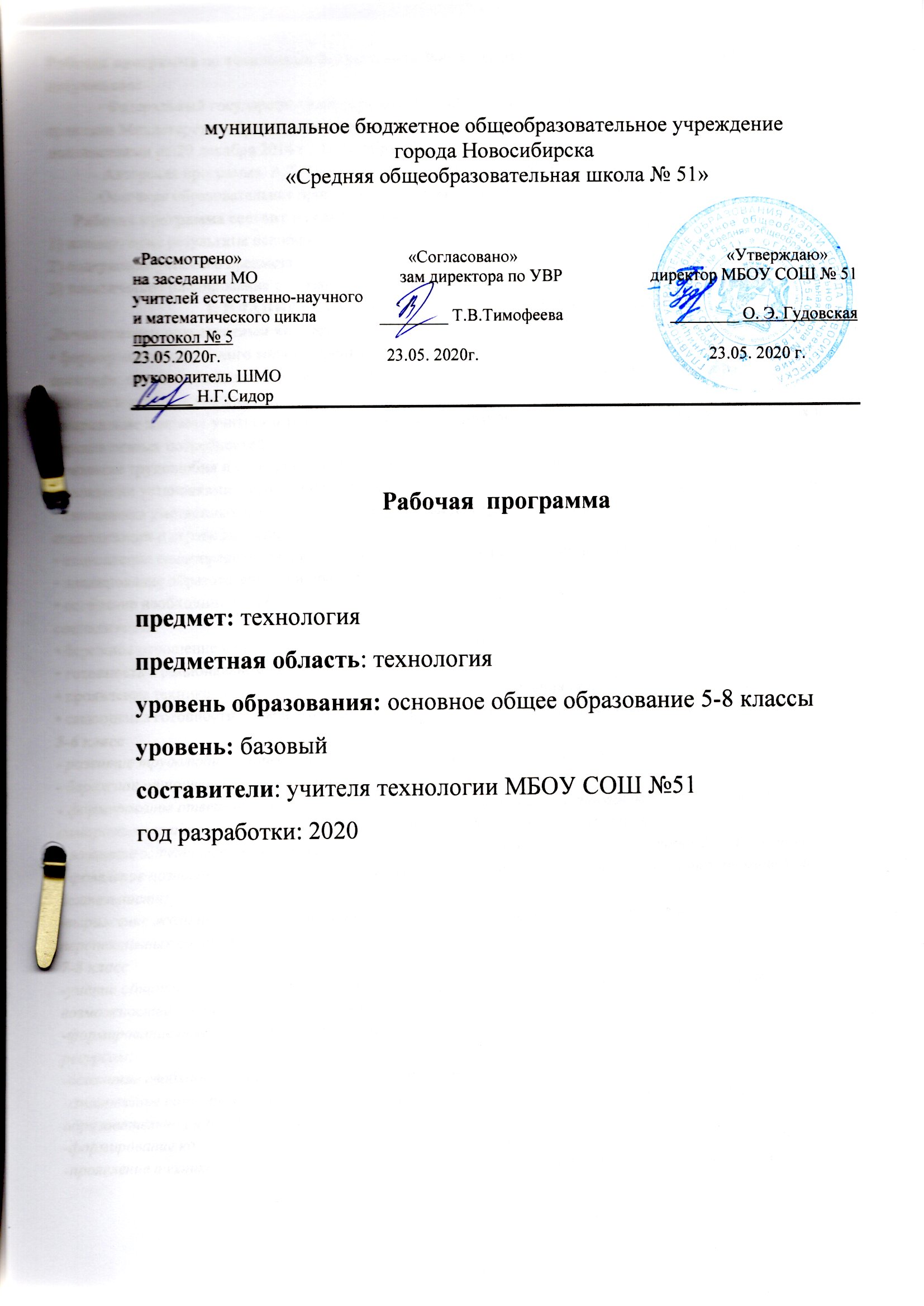 ПЛАНИРУЕМЫЕ РЕЗУЛЬТАТЫ ОСВОЕНИЯ УЧЕБНОГО ПРЕДМЕТА «ТЕХНОЛОГИЯ»Личностные результатыМетапредметные результаты Регулятивные УУД Познавательные УУД Коммуникативные УУД Смысловое чтение  ИКТ-компетенции Основы учебно-исследовательской и проектной деятельности Предметные Личностные результаты 5 класс  	1. Российская гражданская идентичность (патриотизм, уважение к Отечеству, к прошлому и настоящему многонационального народа России). Осознанное, уважительное и доброжелательное отношение к истории, культуре, религии, традициям, языкам, ценностям народов России и народов мира. 2. Готовность обучающихся к саморазвитию и самообразованию на основе мотивации к обучению и познанию. 	3. Формирование нравственных чувств и нравственного поведения, осознанного и ответственного отношения к собственным поступкам; сформированность представлений об основах светской этики, культуры традиционных религий, их роли в развитии культуры и истории России и человечества, в становлении гражданского общества и российской государственности.4. Сформированность ответственного отношения к учению; уважительного отношения к труду, наличие опыта участия в социально значимом труде. Осознание значения семьи в жизни человека и общества, уважительное и заботливое отношение к членам своей семьи. 5. Уважительное и доброжелательное отношение к другому человеку, его мнению, мировоззрению, культуре, языку, вере, гражданской позиции. 6. Освоенность социальных норм, правил поведения, ролей и форм социальной жизни в группах и сообществах. 7. Формирование ценности здорового и безопасного образа жизни; интериоризация правил поведения на транспорте и на дорогах. 	8. Формирование эстетического сознания через освоение художественного наследия народов России и мира, творческой деятельности эстетического характера. 	9. Формирование основ экологической культуры.Метапредметные Познавательные: Умение определять понятия, устанавливать аналогии, строить логическое рассуждение, умозаключение (по аналогии) и делать выводы. Обучающийся сможет: подбирать слова, соподчиненные ключевому слову, определяющие его признаки и свойства;  выделять общий признак двух или нескольких предметов или явлений и объяснять их сходство;  выделять явление из общего ряда других явлений; вербализовать эмоциональное впечатление, оказанное на него источником. Умение создавать, применять и преобразовывать знаки и символы, модели и схемы для решения учебных и познавательных задач. Обучающийся сможет:  обозначать символом и знаком предмет и/или явление; строить модель на основе условий задачи и/или способа ее решения; Смысловое чтение. Обучающийся сможет: находить в тексте требуемую информацию (в соответствии с целями своей деятельности);  ориентироваться в содержании текста.  Формирование и развитие экологического мышления. Обучающийся сможет: определять свое отношение к природной среде; выражать свое отношение к природе через рисунки. Развитие мотивации к овладению культурой активного использования словарей и других поисковых систем. Обучающийся сможет: определять необходимые ключевые поисковые слова и запросы. Регулятивные Умение самостоятельно определять цели своего обучения, ставить и формулировать для себя новые задачи в учебе и познавательной деятельности, развивать мотивы и интересы своей познавательной деятельности. Обучающийся сможет: анализировать существующие и планировать будущие образовательные результаты; идентифицировать собственные проблемы и определять главную проблему. 	Умение самостоятельно планировать пути достижения целей, в том числе альтернативные, осознанно выбирать наиболее эффективные способы решения учебных и познавательных задач. Обучающийся сможет: определять действие(я) в соответствии с учебной и познавательной задачей, составлять алгоритм действий в соответствии с учебной и познавательной задачей; обосновывать и осуществлять выбор наиболее эффективных способов решения учебных и познавательных задач.Умение соотносить свои действия с планируемыми результатами, осуществлять контроль своей деятельности в процессе достижения результата, определять способы действий в рамках предложенных условий и требований, корректировать свои действия в соответствии с изменяющейся ситуацией. Обучающийся сможет: определять совместно с педагогом и сверстниками критерии планируемых результатов и критерии оценки своей учебной деятельности; систематизировать (в том числе выбирать приоритетные) критерии планируемых результатов и оценки своей деятельности. Умение оценивать правильность выполнения учебной задачи, собственные возможности ее решения. Обучающийся сможет: определять критерии правильности (корректности) выполнения учебной задачи; анализировать и обосновывать применение соответствующего инструментария для выполнения учебной задачи. Владение основами самоконтроля, самооценки, принятия решений и осуществления осознанного выбора в учебной и познавательной. Обучающийся сможет: наблюдать и анализировать свою учебную и познавательную деятельность и деятельность других обучающихся в процессе взаимопроверки. Коммуникативные 	Умение организовывать учебное сотрудничество и совместную деятельность с учителем и сверстниками; работать индивидуально и в группе: находить общее решение и разрешать конфликты на основе согласования позиций и учета интересов; 	формулировать, аргументировать и отстаивать свое мнение. Обучающийся сможет:  Определять возможные роли в совместной деятельности;  Играть определенную роль в совместной деятельности; 	Умение осознанно использовать речевые средства в соответствии с задачей коммуникацией для выражения своих чувств, мыслей и потребностей для планирования и регуляции своей деятельности; владение устной и письменной речью, монологической контекстной речью. Обучающийся сможет:  Создавать письменные «клишированные» и оригинальные тексты с использованием необходимых речевых средств;  Использовать вербальные средства или наглядные материалы, подготовленные/отобранные под руководством учителя; Формирование и развитие компетентности в области использования информационно- коммуникационных технологий (далее ИКТ). Обучающийся сможет:  Целенаправленно искать и использовать информационные ресурсы, необходимые для решения учебных и практических задач с помощью средств ИКТ   6 класс Личностные результаты 1. Осознание этнической принадлежности, знание основ истории, языка, культуры своего народа, своего края. 2. Готовность и способность обучающихся к саморазвитию и самообразованию на основе мотивации к обучению и познанию. 3. Формирование знаний основных норм морали. 4. Готовность вести диалог с другими людьми и достигать в нем взаимопонимания. 5. Участие в школьном самоуправлении и общественной жизни в пределах возрастных компетенций. 6. Интериоризация правил индивидуального безопасного поведения в чрезвычайных ситуациях, угрожающих жизни и здоровью людей. 7. Способность понимать художественные произведения, отражающие разные этнокультурные традиции; эстетическое, эмоционально-ценностное видение окружающего мира; уважение к истории культуры своего Отечества. 8. Наличие опыта экологически ориентированной и практической деятельности в жизненных ситуациях (готовность к исследованию природы, к художественно эстетическому отражению природы). МетапредметныеПознавательные: Умение определять понятия, устанавливать аналогии, строить логическое рассуждение, умозаключение (индуктивное, по аналогии) и делать выводы. Обучающийся сможет: выстраивать логическую цепочку, состоящую из ключевого слова и соподчиненных ему слов; объединять предметы и явления в группы по определенным признакам, сравнивать; строить рассуждение от частных явлений к общим закономерностям; строить рассуждение на основе сравнения предметов и явлений, выделяя при этом общие признаки; 	Умение создавать, применять и преобразовывать знаки и символы, модели и схемы для решения учебных и познавательных задач. Обучающийся сможет: обозначать символом и знаком предмет и/или явление; определять логические связи между предметами и/или явлениями, обозначать данные логические связи с помощью знаков в схеме; строить схему, алгоритм действия; Смысловое чтение. Обучающийся сможет: понимать целостный смысл текста, структурировать текст; устанавливать взаимосвязь описанных в тексте событий, явлений, процессов; Формирование и развитие экологического мышления, умение применять его в познавательной практике. Обучающийся сможет: участвовать в практических делах по защите окружающей среды; выражать свое отношение к природе через рисунки, сочинения, модели. 	Развитие мотивации к овладению культурой активного использования словарей и других поисковых систем. Обучающийся сможет: определять необходимые ключевые поисковые слова и запросы; осуществлять взаимодействие с электронными словарями. Регулятивные Умение самостоятельно определять цели своего обучения, ставить и формулировать для себя новые задачи в учебе и познавательной деятельности, развивать мотивы и интересы своей познавательной деятельности. Обучающийся сможет: выдвигать версии решения проблемы, формулировать гипотезы, предвосхищать конечный результат. 	Умение самостоятельно планировать пути достижения целей, в том числе альтернативные, осознанно выбирать наиболее эффективные способы решения учебных и познавательных задач. Обучающийся сможет: определять/находить, в том числе из предложенных вариантов, условия для выполнения учебной и познавательной задачи; выстраивать жизненные планы на краткосрочное будущее (заявлять целевые ориентиры, ставить адекватные им задачи и предлагать действия, указывая и обосновывая логическую последовательность шагов); 	Умение соотносить свои действия с планируемыми результатами, осуществлять контроль своей деятельности в процессе достижения результата, определять способы действий в рамках предложенных условий и требований, корректировать свои действия в соответствии с изменяющейся ситуацией. Обучающийся сможет: отбирать инструменты для оценивания своей деятельности, осуществлять самоконтроль своей деятельности в рамках предложенных условий и требований. 	Умение оценивать правильность выполнения учебной задачи, собственные возможности ее решения. Обучающийся сможет: свободно пользоваться выработанными критериями оценки и самооценки, исходя из цели и имеющихся критериев, различая результат и способы действий. Владение основами самоконтроля, самооценки, принятия решений и осуществления осознанного выбора в учебной и познавательной. Обучающийся сможет:		  соотносить реальные и планируемые результаты индивидуальной образовательной деятельности и делать выводы. Коммуникативные Умение организовывать учебное сотрудничество и совместную деятельность с учителем и сверстниками; работать индивидуально и в группе: находить общее решение и разрешать конфликты на основе согласования позиций и учета интересов; формулировать, аргументировать и отстаивать свое мнение. Обучающийся сможет:  Выделять общую точку зрения в дискуссии;  Строить позитивное отношение в процессе учебной и познавательной деятельности;    Умение осознанно использовать речевые средства в соответствии с задачей коммуникацией для выражения своих чувств, мыслей и потребностей для планирования и регуляции своей деятельности; владение устной и письменной речью, монологической контекстной речью. Обучающийся сможет:  Определять задачу коммуникации и в соответствии с ней отбирать речевые средства;  Соблюдать нормы публичной речи, регламент в монологе и дискуссии в соответствии с коммуникативной задачей;  Использовать вербальные средства (средства логической связи) для выделения смысловых блоков своего выступления; 	Формирование и развитие компетентности в области использования информационно- коммуникационных технологий (далее ИКТ). Обучающийся сможет: - Выбирать, строить и использовать адекватную информационную модель для передачи своих мыслей средствами естественных и формальных языков в соответствии с условиями коммуникации.7 класс Личностные 1. Осознание демократических и традиционных ценностей многонационального Российского общества. 2. Готовность и способность обучающихся к саморазвитию и самообразованию с учетом устойчивых познавательных интересов. 3. Знание основных норм морали, нравственных духовных идеалов, хранимых в культурных традициях народов России. 4. Формирование мировоззрения, соответствующего культурному многообразию современного мира. 5. Идентификация себя как полноправного субъекта общения, готовность к конструированию образа партнера по диалогу. 6. Формирование готовности к участию в процессе упорядочения социальных связей и отношений, в которые включены сами учащиеся. Готовность участвовать в жизнедеятельности подросткового общественного объединения. 7. Осознание ценности здорового и безопасного образа жизни, правил поведения в общественных местах.10 8. Формирование эстетического сознания, основ художественной культуры обучающихся как части их духовной культуры и способа познания жизни и средства организации общения. 9. Сформированность основ экокультуры, соответствующей современному уровню экологического мышления, готовность к занятиям сельхозтрудом, к осуществлению природоохранной деятельности. Метапредметные Познавательные 	Умение определять понятия, создавать обобщения, устанавливать аналогии, устанавливать причинно-следственные связи, строить логическое рассуждение, умозаключение (индуктивное, по аналогии) и делать выводы. Обучающийся сможет: излагать полученную информацию, интерпретируя ее в контексте решаемой задачи; самостоятельно указывать на информацию, нуждающуюся в проверке; объяснять явления, выявляемые в ходе познавательной деятельности; выявлять и называть причины события, явления, в том числе возможные / наиболее вероятные причины, возможные последствия заданной причины; делать вывод на основе анализа разных точек зрения. 	Умение создавать, применять и преобразовывать знаки и символы, модели и схемы для решения учебных и познавательных задач. Обучающийся сможет: создавать абстрактный или реальный образ предмета и/или явления; строить модель/схему на основе условий задачи и/или способа ее решения; создавать вербальные, вещественные и информационные модели с выделением существенных характеристик объекта для определения способа решения задачи в соответствии с ситуацией; строить доказательство: прямое, косвенное, от противного; Смысловое чтение. Обучающийся сможет: ориентироваться в содержании текста, понимать целостный смысл текста, структурировать текст; устанавливать взаимосвязь описанных в тексте событий, явлений, процессов; резюмировать главную идею текста; 	Формирование и развитие экологического мышления, 	умение применять его в познавательной, коммуникативной, социальной практике. Обучающийся сможет: анализировать влияние экологических факторов на среду обитания живых организмов; распространять экологические знания и участвовать в практических делах по защите окружающей среды; выражать свое отношение к природе через рисунки, сочинения, модели, проектные работы. 	Развитие мотивации к овладению культурой активного использования словарей и других поисковых систем. Обучающийся сможет:  осуществлять взаимодействие с электронными поисковыми системами, словарями. Регулятивные	Умение самостоятельно определять цели своего обучения, ставить и формулировать для себя новые задачи в учебе и познавательной деятельности, развивать мотивы и интересы своей познавательной деятельности.  ставить цель деятельности на основе определенной проблемы и существующих возможностей; 	Умение самостоятельно планировать пути достижения целей, в том числе альтернативные, осознанно выбирать наиболее эффективные способы решения учебных и познавательных задач.  выбирать из предложенных и самостоятельно искать средства/ресурсы для решения задачи/достижения цели;  составлять план решения проблемы (выполнения проекта, проведения исследования); 	Умение соотносить свои действия с планируемыми результатами, осуществлять контроль своей деятельности в процессе достижения результата, определять способы действий в рамках предложенных условий и требований, корректировать свои действия в соответствии с изменяющейся ситуацией. Обучающийся сможет:  оценивать свою деятельность, аргументируя причины достижения или отсутствия планируемого результата. 	Умение оценивать правильность выполнения учебной задачи, собственные возможности ее решения. Обучающийся сможет:  оценивать продукт своей деятельности по заданным и/или самостоятельно определенным критериям в соответствии с целью деятельности. Владение основами самоконтроля, самооценки, принятия решений и осуществления осознанного выбора в учебной и познавательной. Обучающийся сможет:  принимать решение в учебной ситуации и нести за него ответственность. Коммуникативные 	Умение организовывать учебное сотрудничество и совместную деятельность с учителем и сверстниками; работать индивидуально и в группе: находить общее решение и разрешать конфликты на основе согласования позиций и учета интересов; формулировать, аргументировать и отстаивать свое мнение. Обучающийся сможет:  Определять свои действия и действия партнера, которые способствовали или препятствовали продуктивной коммуникации;  Критически относиться к своему мнению, с достоинством признавать ошибочность своего мнения (если оно таково) и корректировать его; Умение осознанно использовать речевые средства в соответствии с задачей коммуникацией для выражения своих чувств, мыслей и потребностей для планирования и регуляции своей деятельности; владение устной и письменной речью, монологической контекстной речью. Обучающийся сможет:  Отбирать и использовать речевые средства в процессе коммуникации с другими людьми (диалог в паре, в малой группе и т. д.); Формирование и развитие компетентности в области использования информационно- коммуникационных технологий (далее ИКТ). Обучающийся сможет:  Выделять информационный аспект задачи, оперировать данными, использовать модель решения задачи;  Использовать информацию с учетом этических и правовых норм; 8 класс Личностные результаты: 1. Осознание этнической принадлежности, сопричастности истории, народов и государств, находящихся на территории современной России. 2. Осознание своих познавательных интересов и готовность к построению дальнейшей индивидуальной траектории образования 3. Способность к нравственному самосовершенствованию, веротерпимость, уважительное отношение к религиозным чувствам, взглядам людей или их отсутствию. Способность к сознательному самоограничению в поступках, поведении. 4. Формирование целостного мировоззрения, соответствующего культурному многообразию современного мира. 5. Формирование уважительного доброжелательного отношения к другому человеку, его мнению, мировоззрению, культуре, языку, вере и гражданской позиции. Готовность к конструированию допустимых способов диалога. 6. Готовность участвовать в жизнедеятельности подросткового общественного объединения, продуктивно взаимодействующего с социальной средой и социальными институтами. 7. Формирование навыков здорового и безопасного образа жизни. 8. Способность к эмоционально-ценностному освоению мира, самовыражению и ориентации в художественном и нравственном пространстве культуры. 9. Сформированность основ экокультуры, соответствующей современному уровню экологического мышления, готовность к занятиям сельхозтрудом, к осуществлению природоохранной деятельности. Метапредметные результаты изучения курса: Регулятивные универсальные учебные действия 	Умение самостоятельно определять цели своего обучения, ставить и  формулировать для себя новые задачи в учебе и познавательной деятельности, развивать мотивы и интересы своей познавательной деятельности. Обучающийся сможет: формулировать учебные задачи как шаги достижения поставленной цели деятельности;                 Умение самостоятельно планировать пути достижения целей, в том числе альтернативные, осознанно выбирать наиболее эффективные способы решения учебных и познавательных задач. Обучающийся сможет: определять потенциальные затруднения при решении учебной и познавательной задачи и находить средства для их устранения. Умение соотносить свои действия с планируемыми результатами, осуществлять контроль своей деятельности в процессе достижения результата, определять способы действий в рамках предложенных условий и требований, корректировать свои действия в соответствии с изменяющейся ситуацией. Обучающийся сможет: находить достаточные средства для выполнения учебных действий в изменяющейся ситуации и/или при отсутствии планируемого результата; работая по своему плану, вносить коррективы в текущую деятельность на основе анализа изменений ситуации для получения запланированных характеристик продукта/результата. 	Умение оценивать правильность выполнения учебной задачи, собственные возможности ее решения. Обучающийся сможет: обосновывать достижимость цели выбранным способом на основе оценки своих внутренних ресурсов и доступных внешних ресурсов. Владение основами самоконтроля, самооценки, принятия решений и осуществления осознанного выбора в учебной и познавательной. Обучающийся сможет: самостоятельно определять причины своего успеха или неуспеха и находить способы выхода из ситуации неуспеха. Познавательные универсальные учебные действия 	Умение создавать обобщения, устанавливать аналогии, классифицировать, устанавливать причинно-следственные связи, строить логическое рассуждение, умозаключение (дедуктивное) и делать выводы. Обучающийся сможет: объединять предметы и явления в группы по определенным признакам, сравнивать, классифицировать факты и явления; определять обстоятельства, которые предшествовали возникновению связи между явлениями, из этих обстоятельств выделять определяющие, способные быть причиной данного явления, выявлять причины и следствия явлений; строить рассуждение от общих закономерностей к частным явлениям и от частных явлений к общим закономерностям; самостоятельно предлагать и применять способ проверки достоверности информации; объяснять явления, процессы, связи и отношения, выявляемые в ходе познавательной и исследовательской деятельности (приводить объяснение с изменением формы представления; объяснять, детализируя или обобщая; объяснять с заданной точки зрения); выявлять и называть причины события, явления, в том числе возможные / наиболее вероятные причины, возможные последствия заданной причины, самостоятельно осуществляя причинно-следственный анализ. Умение создавать, применять и преобразовывать знаки и символы, модели и схемы для решения учебных и познавательных задач. Обучающийся сможет: преобразовывать модели с целью выявления общих законов, определяющих данную предметную область; переводить сложную по составу (многоаспектную) информацию из графического или формализованного (символьного) представления в текстовое, и наоборот; Смысловое чтение. Обучающийся сможет: резюмировать главную идею текста; интерпретировать текст (художественный и нехудожественный – учебный, научно-популярный, информационный, текст non-fiction). Формирование и развитие экологического мышления, умение применять его в познавательной, коммуникативной, социальной практике и профессиональной ориентации. Обучающийся сможет: проводить причинный и вероятностный анализ экологических ситуаций; распространять экологические знания и участвовать в практических делах по защите окружающей среды; выражать свое отношение к природе через модели, проектные работы. Развитие мотивации к овладению культурой активного использования словарей и других поисковых систем. Обучающийся сможет: формировать множественную выборку из поисковых источников для объективизации результатов поиска. Коммуникативные универсальные учебные действия 	Умение организовывать учебное сотрудничество и совместную деятельность с учителем и сверстниками; работать индивидуально и в группе: находить общее решение и разрешать конфликты на основе согласования позиций и учета интересов; 	формулировать, аргументировать и отстаивать свое мнение. Обучающийся сможет:  Договариваться о правилах и вопросах для обсуждения в соответствии с поставленной перед группой задачей;  Организовывать учебное взаимодействие в группе (определять общие цели, распределять роли, договариваться друг с другом и т. д.); Умение осознанно использовать речевые средства в соответствии с задачей коммуникацией для выражения своих чувств, мыслей и потребностей для планирования и регуляции своей деятельности; владение устной и письменной речью, монологической контекстной речью. Обучающийся сможет:  Представлять в устной и письменной форме развернутый план собственной деятельности;  Высказывать и обосновывать мнение (суждение) и запрашивать мнение партнера в рамках диалога; 	Формирование и развитие компетентности в области использования информационно- коммуникационных технологий (далее ИКТ). Обучающийся сможет: Использовать компьютерные технологии (включая выбор адекватных задаче инструментальных программно-аппаратных средств и сервисов) для решения информационных и коммуникационных учебных задач, в том числе: написание писем, сочинений, докладов, рефератов, создание презентаций.Предметные результаты (по разделам содержания)Раздел 1. Основы производства.Выпускник научится: отличать природный (нерукотворный) мир от рукотворного;определять понятия «техносфера», «потребность», «производство», «труд», «средства труда», «предмет труда», «сырье», «полуфабрикат» и адекватно пользуется этими понятиями;выявлять и различать потребности людей и способы их удовлетворения;составлять рациональный перечень потребительских благ для современного человека;характеризовать виды ресурсов, объяснять место ресурсов в проектировании и реализации технологического процесса; называть предприятия региона проживания, работающие на основе современных производственных технологий, приводит примеры функций работников этих предприятий; сравнивать и характеризовать различные транспортные средства; конструировать модели транспортных средств по заданному прототипу;характеризует автоматизацию производства на примере региона проживания, профессии, обслуживающие автоматизированные производства, приводит произвольные примеры автоматизации в деятельности представителей различных профессий;осуществлять сохранение информации в формах описания, схемы, эскиза, фотографии; подготавливать иллюстрированные рефераты и коллажи по темам раздела.Получит возможность научиться:изучать потребности ближайшего социального окружения на основе самостоятельно разработанной программы; проводить испытания, анализа, модернизации модели; разрабатывать оригинальные конструкции в заданной ситуации: нахождение вариантов, отбор решений, проектирование и конструирование, испытания, анализ, способы модернизации, альтернативные решения; осуществлять наблюдение (изучения), ознакомления с современными производствами в сферах медицины, производства и обработки материалов, машиностроения, сельского хозяйства, производства продуктов питания, сервиса, информационной сфере и деятельностью занятых в них работников; осуществлять поиск, извлечения, структурирования и обработки информации о перспективах развития современных производств в регионе проживания, а также информации об актуальном состоянии и перспективах развития регионального рынка труда.Раздел 2. Общая технология.Выпускник научится: определять понятие «технология»;приводить примеры влияния технологии на общество и общества на технологию;называть и характеризовать перспективные управленческие, информационные технологии, технологии производства и обработки материалов, машиностроения, биотехнологии, нанотехнологии;объяснять на произвольно избранных примерах принципиальные отличия современных технологий производства материальных продуктов от традиционных технологий, связывая свои объяснения с принципиальными алгоритмами, способами обработки ресурсов, свойствами продуктов современных производственных технологий и мерой их технологической чистоты; проводить мониторинг развития технологий произвольно избранной отрасли на основе работы с информационными источниками различных видов;следовать технологии, в том числе в процессе изготовления субъективно нового продукта; оценивать условия применимости технологии, в том числе с позиций экологической защищенности; прогнозировать по известной технологии выходы (характеристики продукта) в зависимости от изменения входов / параметров / ресурсов, проверяет прогнозы опытно-экспериментальным путем, в том числе самостоятельно планируя такого рода эксперименты.Выпускник получит возможность научиться: приводить рассуждения, содержащие аргументированные оценки и прогнозы развития технологий в сферах медицины, производства и обработки материалов, машиностроения, сельского хозяйства, производства продуктов питания, сервиса, информационной сфере;выявлять современные инновационные технологии не только для решения производственных, но и житейских задач.Раздел 3. ТехникаВыпускник научится: определять понятие техника», «техническая система», «технологическая машина», «конструкция», «механизм»;находить информацию о существующих современных станках, новейших устройствах, инструментах и приспособлениях для обработки конструкционных материалов;изучать устройство современных инструментов, станков, бытовой техники включая швейные машины с электрическим приводом;составлять обзоров техники по отдельным отраслям и видам;изучать конструкцию и принципы работы рабочих органов (двигателей, различных передаточных механизмов и трансмиссий различных видов техники;изучать конструкцию и принцип работы устройств и систем управления техникой, автоматических устройств бытовой техники;изготавливать модели рабочих органов техники;проводить и анализировать конструирование механизмов, простейших роботов, позволяющих решить конкретные задачи (с помощью стандартных простых механизмов, с помощью материального или виртуального конструктора);  управлять моделями роботизированных устройств;осуществлять сборку из деталей конструктора роботизированных устройств. Выпускник получит возможность научиться: проводить испытание, анализ и модернизацию модели; разрабатывать оригинальные конструкции в заданной ситуации: нахождение вариантов, отбор решений, проектирование и конструирование, испытания, анализ, способы модернизации, альтернативные решения;осуществлять модификацию механизмов (на основе технической документации) для получения заданных свойств (решение задачи); изготавливать материальный продукт на основе технологической документации с применением элементарных (не требующих регулирования) рабочих инструментов; получил и проанализировал опыт планирования (разработки) получения материального продукта в соответствии с собственными задачами (включая моделирование и разработку документации) или на основе самостоятельно проведенных исследований потребительских интересов.Раздел 4. Технологии получения, обработки, преобразования и использования материаловВыпускник научится:выбирать объекты труда в зависимости от потребностей людей, наличия материалов и оборудования;читать и создавать технические рисунки, чертежи, технологические карты;выполнять приёмы работы ручным инструментом и   станочным   оборудованием;осуществлять изготовление деталей, сборку и отделку изделий из древесины по рисункам, эскизам и чертежам;распознавать металлы, сплавы и искусственные материалы;выполнять разметку заготовок;изготовлять изделия в соответствии с разработанным проектом;осуществлять инструментальный контроль качества изготовленного изделия (детали);выполнять отделку изделий; использовать один из распространенных в регионе видов декоративно-прикладной обработки материалов;описывать технологическое решение с помощью текста, рисунков, графического изображения; анализировать возможные технологические решения, определять их достоинства и недостатки в контексте заданной ситуации; определять назначение и особенности различных швейных изделий;различать основные стили в одежде и современные направления моды;  отличать виды традиционных народных промыслов;выбирать вид ткани для определенных типов швейных изделий; снимать мерки с фигуры человека;строить чертежи простых поясных и плечевых швейных изделий; выбирать модель с учётом особенностей фигуры; проводить примерку изделия;подготавливать швейную машину к работе: наматывать нижнюю нитку на шпульку, заправлять верхнюю и нижнюю нитки, выводить нижнюю нитку наверх;выполнять технологические операции по изготовлению швейных изделий; проводить влажно-тепловую обработку на образцах машинных швов: приутюживание, разутюживание, заутюживание;выполнять не менее трех видов художественного оформления швейных изделий; осуществлять самоконтроль и оценку качества готового изделия, анализировать ошибки.Выпускник получит возможность научиться:определять способа графического отображения объектов труда;выполнять чертежи и эскизы с использованием средств компьютерной поддержки;разрабатывать оригинальные конструкции в заданной ситуации: нахождение вариантов, отбор решений, проектирование и конструирование, испытания, анализ, способы модернизации, альтернативные решения;выполнять различные приёмы моделирования швейных изделий; планировать (разработку) получение материального продукта в соответствии с собственными задачами (включая моделирование и разработку документации) или на основе самостоятельно проведенных исследований потребительских интересов;проектировать и изготавливать материальный продукт на основе технологической документации с применением элементарных (не требующих регулирования) и сложных (требующих регулирования / настройки) рабочих инструментов / технологического оборудования;разрабатывать и создавать изделия средствами учебного станка, управляемого программой компьютерного трехмерного проектирования; разрабатывать и создавать швейные изделия на основе собственной модели; оптимизировать заданный способ (технологии) получения материального продукта (на основании собственной практики использования этого способа).Раздел 5. Технологии обработки пищевых продуктов.Выпускник научится:составлять рацион питания адекватный ситуации;обрабатывать пищевые продукты способами, сохраняющими их пищевую ценность; реализовывать санитарно-гигиенические требования к помещению кухни и столовой, к обработке пищевых продуктов;использовать различные виды оборудования современной кухни;выявлять виды экологического загрязнения пищевых продуктов, влияющие на здоровье человека;выбирать пищевые продукты для удовлетворения потребностей организма в белках, углеводах, жирах, витаминах;определять доброкачественность пищевых продуктов по внешним признакам;составлять меню завтрака, обеда, ужина; выполнять механическую и тепловую обработку пищевых продуктов;соблюдать правила хранения пищевых продуктов, полуфабрикатов и готовых блюд; заготавливать на зиму овощи и фрукты; оказывать первую помощь при пищевых отравлениях и ожогахВыпускник получит возможность научиться:исследовать продукты питания лабораторным способом;оптимизировать временя и энергетические затраты при приготовлении различных блюд;осуществлять рациональный выбор пищевых продуктов с учетом их питательной ценности и принципов здорового питания;составлять индивидуальный режим питания;осуществлять приготовление блюд национальной кухни;сервировать стол, эстетически оформлять блюда.Раздел 6. Технологии получения, преобразования и использования энергииВыпускник научится:осуществлять сборку электрических цепей по электрической схеме, проводит анализ неполадок электрической цепи;осуществлять модификацию заданной электрической цепи в соответствии с поставленной задачей, конструирование электрических цепей в соответствии с поставленной задачей; выявлять пути экономии электроэнергии в быту; пользоваться электронагревательными приборами: электроплитой, утюгом, СВЧ-печью и др.;выполнять правила безопасного пользования бытовыми электроприборами;читать электрические схемы;называть и характеризовать актуальные и перспективные технологии в области энергетики, характеризует профессии в сфере энергетики, энергетику региона проживания.Выпускник получит возможность научиться: различать источники тока: гальванические элементы, генератор постоянного тока;составлять электрические схемы, которые применяются при разработке электроустановок, создании и эксплуатации электрифицированных приборов и аппаратов, используя дополнительные источники информации (включая Интернет);осуществлять процессы сборки, регулировки или ремонта объектов, содержащих электрические цепи с элементами электроники;осуществлять оценку качества сборки, надёжности изделия и удобства его использования;разрабатывать проект освещения выбранного помещения, включая отбор конкретных приборов, составление схемы электропроводки.Раздел 7. Технологии получения, обработки и использования информации.Выпускник научится:применять технологии получения, представления, преобразованияи использования информации из различных источников;отбирать и анализировать различные виды информации;оценивать и сравнивать скорость и качество восприятия информации различными органами чувств;изготавливать информационный продукт по заданному алгоритму в заданной оболочке;встраивать созданный информационный продукт в заданную оболочку; разрабатывать (комбинирование, изменение параметров и требований к ресурсам) технологии получения информационного продукта с заданными свойствами;осуществлять сохранение информации в формах описания, схемах, эскизах, фотографиях;представлять информацию вербальным и невербальным средствами;определять характеристику и разработку материального продукта, включая его моделирование в информационной среде (конструкторе); называть и характеризовать актуальные и перспективные информационные технологии, характеризующие профессии в сфере информационных технологий.Выпускник получит возможность научиться: осуществлять поиск, извлечение, структурирование и обработку информации;изготавливать информационный продукт по заданному алгоритму;создавать информационный продукт и его встраивать в заданную оболочку;осуществлять компьютерное моделирование / проведение виртуального эксперимента.Раздел 8. Технологии растениеводства.Выпускник научится:определять виды и сорта сельскохозяйственных культур; определять чистоту, всхожесть, класс и посевную годность семян;рассчитывать нормы высева семян; применять различные способы воспроизводства плодородия почвы; соблюдать технологию посева/посадки комнатных или овощных культурных растений в условиях школьного кабинета;составлять график агротехнологических приемов ухода за культурными растениями;применять различные способы хранения овощей и фруктов;определять основные виды дикорастущих растений, используемых человеком;соблюдать технологию заготовки сырья дикорастущих растений на примере растений своего региона;излагать и доносить до аудитории информацию, подготовленную в виде докладов и рефератов.Выпускник получит возможность научиться: приводить рассуждения, содержащие аргументированные оценки и прогнозы развития агротехнологий;применять способы и методы вегетативного размножения культурных растений (черенками, отводками, прививкой, культурой ткани) на примере комнатных декоративных культур;определять виды удобрений и способы их применения;проводить фенологические наблюдения за комнатными растениями;выполнять основные технологические приемы аранжировки цветочных композиций, использования комнатных культур в оформлении помещений (на примере школьных помещений);применятьтехнологические приемы использования цветочно-декоративных культур в оформлении ландшафта пришкольной территории.Раздел 9. Технологии содержания домашних животныхВыпускник научится:распознавать основные типы животных и оценивать их роль в сельскохозяйственном производстве;приводить примеры технологий производства основных видов животноводческой продукции: молока, мяса, яиц, шерсти, пушнины; осуществлять контроль и оценку качества продукции животноводства;собирать информацию и описывать технологию разведения, содержания домашних животных на примере своей семьи, семей своих друзей, зоопарка; составлять рацион для домашних животных в семье, организацию их кормления;собирать информацию и описывать работу по улучшению пород кошек, собак в клубах;Выпускник получит возможность научиться: приводить рассуждения, содержащие аргументированные оценки и прогнозы развития технологий  содержания домашних животных;проводить исследования способов разведения и содержания молодняка, домашних животных в своей семье, семьях друзей;проектированию и изготовлению простейших технических устройств, обеспечивающих условия содержания животных и облегчающих уход за ними.;описывать признаки основных заболеваний домашних животных по личным наблюдениям и информационным источникам;исследовать проблемы бездомных животных как проблему своего микрорайона.Раздел 10. Социально-экономические технологииВыпускник научится:объяснять специфику социальных технологий, пользуясь произвольно избранными примерами, характеризуя тенденции развития социальных технологий в 21 веке;называть виды социальных технологий;характеризовать технологии работы с общественным мнением, технологии сферы услуг, социальные сети как технологию;применять методы и средства получения информации в процессе социальных технологий; характеризовать профессии, связанные с реализацией социальных технологий,характеризовать ситуацию на региональном рынке труда, называет тенденции ее развития;определять понятия «рыночная экономика», «спрос», «маркетинг», «менеджмент»;определять потребительскую и меновую стоимость товара;Выпускник получит возможность научиться: составлять и обосновывать перечень личных потребностей, и их иерархическое построение;разрабатывать технологии общения при конфликтных ситуациях;разрабатывать сценарии проведения семейных и общественных мероприятий.разрабатывать бизнес-план, бизнес-проектРаздел 11. Методы и средства творческой исследовательской и проектной деятельности.Выпускник научится:- планировать и выполнять учебные технологические проекты: - выявлять и формулировать проблему; - обосновывать цель проекта, конструкцию изделия, сущность итогового продукта или желаемого результата;- планировать этапы выполнения работ; - составлять технологическую карту изготовления изделия;- выбирать средства реализации замысла; - осуществлять технологический процесс; - контролировать ход и результаты выполнения проекта; - представлять результаты выполненного проекта: - пользоваться основными видами проектной документации;- готовить пояснительную записку к проекту;- оформлять проектные материалы; представлять проект к защите.Получит возможность научиться:выявлять и формулировать проблему, требующую технологического решения; модифицировать имеющиеся продукты в соответствии с ситуацией / заказом / потребностью / задачей деятельности и в соответствии с их характеристиками разрабатывать технологию на основе базовой технологии; технологизировать свой опыт, представлять на основе ретроспективного анализа и унификации деятельности описание в виде инструкции или технологической карты;оценивать коммерческий потенциал продукта и / или технологии.Современные материальные, информационные и гуманитарные технологии и перспективы их развитияПредметные результаты:Ученик 5 класса научится:приводить произвольные примеры производственных технологий и технологий в сфере бытаобъяснять принципиальную технологическую схему, в том числе характеризуя негативные эффектыосуществлять выбор товара в модельной ситуациианализировать опыт разработки или оптимизации и введение технологии на примере организации действий и взаимодействия в бытувыбирать инструменты, приспособления и оборудование для выполнения работ, находить необходимую информацию в различных источниках, в том числе с использованием компьютера;читать и составлять техническую и технологическую документацию, измерять параметры технологического процесса и продукта труда; выбирать, проектировать, конструировать, моделировать объект труда и технологии с использованием компьютера;организовывать и планировать трудовую деятельность на рабочем месте с учётом имеющихся ресурсов и условий, соблюдать культуру труда;организовывать рабочее место с соблюдением требований безопасности труда и правил пользования инструментами, приспособлениями, оборудованием;выполнять технологические операции с использованием ручных инструментов, приспособлений, машин, оборудования;Ученик получит возможность научиться:приводить рассуждения, содержащие аргументированные оценки и прогнозы развития технологий в сферах электротехники, производства и обработки материалов, машиностроения, сервиса.Формирование технологической культуры и проектно-технологического мышления обучающихсяУченик 6 класса научится:следовать технологии, в том числе в процессе изготовления субъективно нового проекта;оценивать условия применимости технологии;прогнозировать по известной технологии результаты в зависимости от изменения параметров и ресурсов, проверяет прогнозы опытно-экспериментальным путем, в том числе самостоятельно планируя такого рода эксперименты;в зависимости от ситуации оптимизировать базовые технологии (затратность – качество), проводит анализ альтернативных ресурсов, соединяет в единый план несколько технологий без их видоизменения для получения сложносоставного материального или информационного продукта;проводить оценку и испытание полученного результата;проводить анализ потребностей в тех или иных материальных или информационных продуктах;описывать технологическое решение с помощью текста, рисунков, графического изображения;анализировать возможные технологические решения, определять их достоинства и недостатки в контексте заданной ситуации;Ученик получит возможность научиться:выявлять и формулировать проблему, требующую технологического решения;модифицировать имеющиеся продукты в соответствии с ситуацией / заказом / потребностью / задачей деятельности и в соответствии с их характеристиками разрабатывать технологию на основе базовой технологии;технологизировать свой опыт, представлять на основе ретроспективного анализа и унификации деятельности описание в виде инструкции или технологической карты;оценивать коммерческий потенциал продукта и / или технологии.Построение образовательных траекторий и планов в области профессионального самоопределенияУченик7 класса научится:характеризовать группы профессий, обслуживающих технологии в сферах производств, машиностроения, описывает тенденции их развития,характеризовать ситуацию на региональном рынке труда, называть тенденции ее развития,разъяснять социальное значение групп профессий, востребованных на региональном рынке труда,характеризовать группы предприятий региона проживания,характеризовать учреждения профессионального образования различного уровня, расположенные на территории проживания обучающегося, об оказываемых ими образовательных услугах, условиях поступления и особенностях обучения,анализировать свои мотивы и причины принятия тех или иных решений,анализировать результаты и последствия своих решений, связанных с выбором и реализацией образовательной траектории,анализировать свои возможности и предпочтения, связанные с освоением определенного уровня образовательных программ и реализацией тех или иных видов деятельности,получит опыт поиска, извлечения, структурирования и обработки информации о перспективах развития современных производств в регионе проживания, а также информации об актуальном состоянии и перспективах развития регионального рынка труда.Ученик получит возможность научиться:предлагать альтернативные варианты траекторий профессионального образования для занятия заданных должностей;анализировать социальный статус произвольно заданной социально-профессиональной группы из числа профессий, обслуживающих технологии в сферах электротехники, машиностроения, сервиса, информационной сфере.Программа направлена на становление личностных характеристик ученика («портрет ученика основной школы»):активно и заинтересованно познающий мир, осознающий ценность труда, науки и творчества;умеющий учиться, осознающий важность образования и самообразования для жизни и деятельности, способный применять полученные знания на практике;уважающий других людей, умеющий вести конструкционный диалог, достигать взаимопонимания, сотрудничать для достижения общих результатов;осознанно выполняющий правила здорового и экологически целесообразного образа жизни, безопасного для человека и окружающей среды;ориентирующийся в мире профессий, понимающий значение профессиональной деятельности для человека в интересах устойчивого развития общества и природыУченик 8 класса научится:составлять рациональный перечень потребительских благ для современного человека;характеризовать виды ресурсов, объяснять место ресурсов в проектировании и реализации технологического процесса;оценивать возможности и условия применимости технологии, в том числе с позиций экологической защищенности;прогнозировать по известной технологии выходы (характеристики продукта) в зависимости от изменения входов/параметров/ресурсов, проверяет прогнозы опытно-экспериментальным путем, в том числе самостоятельно планируя такого рода эксперименты;находить информацию о существующих современных станках, новейших устройствах, инструментах и приспособлениях для обработки конструкционных материалов;проводить и анализировать конструирование механизмов, простейших роботов, позволяющих решить конкретные задачи (с помощью стандартных простых механизмов, с помощью материального или виртуального конструктора);  выполнять отделку изделий; использовать один из распространенных в регионе видов декоративно-прикладной обработки материалов;описывать технологическое решение с помощью текста, рисунков, графического изображения;анализировать возможные технологические решения, определять их достоинства и недостатки в контексте заданной ситуации.Ученик получит возможность научиться: осуществлять поиск, получение, извлечения, структурирования и обработки информации об изучаемых технологиях, перспективах развития современных производств в регионе проживания, а также информации об актуальном состоянии и перспективах развития регионального рынка труда; приводить рассуждения, содержащие аргументированные оценки и прогнозы развития технологий в сферах медицины, производства и обработки материалов, машиностроения, сельского хозяйства, производства продуктов питания, сервиса, информационной сфере; выявлять современные инновационные технологии не только  для решения производственных, но и житейских задач; изготовлять материальный продукт на основе технологической документации с применением элементарных (не требующих регулирования) рабочих инструментов;   анализировать опыт планирования (разработки) получения материального продукта в соответствии с собственными задачами (включая моделирование и разработку документации) или на основе самостоятельно проведенных исследований потребительских интересов; проектировать и изготавливать материальный продукт на основе технологической документации с применением элементарных (не требующих регулирования) и сложных (требующих регулирования/настройки) рабочих инструментов /технологического оборудования; оптимизировать заданный способ (технологии) получения материального продукта (на основании собственной практики использования этого способа); технологизировать свой опыт, представлять на основе ретроспективного анализа и унификации деятельности описание в виде инструкции или технологической карты; оценивать коммерческий потенциал продукта и / или технологии.Предметные результаты:В познавательной сфере: рациональное использование учебной и дополнительной технической и технологической информации для проектирования и создания объектов труда; оценка технологических свойств материалов и областей их применения; ориентация в имеющихся и возможных технических средствах и технологиях создания объектов труда;Классификация видов и назначения методов получения и преобразования материалов, энергии информации, объектов живой природу и социальной среды, а также соответствующих технологий промышленного производства;Распознавание видов, назначения материалов, инструментов и оборудования, применяемого в технологических процессах.Владение кодами и методами чтения и способами графического представления технической, технологической и инструктивной информации.Владение способами научной организации труда, формами деятельности, соответствующими культуре труда и технологической культуре производства.применение общенаучных знаний в процессе осуществления рациональной технологической деятельности;Применение элементов прикладной экономики при обосновании технологий и проектов. владение алгоритмами и методами решения технических и технологических задач.В трудовой сфере: 1) планирование технологического процесса и процесса труда;2) организация рабочего места с учетом требований эргономики и научной организации труда; 3) подбор материалов с учетом характера объекта труда и технологии; 4) проведение необходимых опытов и исследований при подборе материалов и проектировании объекта труда; 5) подбор инструментов и оборудования с учетом требований технологии и материально-энергетических ресурсов; 6) анализ, разработка и / или реализация прикладных проектов, предполагающих: ‒ изготовление материального продукта на основе технологической документации с применением элементарных (не требующих регулирования) и сложных (требующих регулирования / настройки) рабочих инструментов / технологического оборудования;- модификацию материального продукта по технической документации и изменения параметров технологического процесса для получения заданных свойств материального продукта;- определение характеристик и разработку материального продукта, включая его моделирование в информационной среде (конструкторе);7) анализ, разработка и / или реализация технологических проектов, предполагающих: ‒ оптимизацию заданного способа (технологии) получения требующегося материального продукта (после его применения в собственной практике); 8) анализ, разработка и / или реализация проектов, предполагающих: ‒ планирование (разработку) материального продукта в соответствии с задачей собственной деятельности (включая моделирование и разработку документации).9) планирование (разработка) материального продукта на основе самостоятельно проведенных исследований потребительских интересов; 10) разработка плана продвижения продукта;11) проведение и анализ конструирования механизмов, простейших роботов, позволяющих решить конкретные задачи (с помощью стандартных простых механизмов, с помощью материального или виртуального конструктора).12) планирование последовательности операций и разработка инструкции, технологической карты для исполнителя, согласование с заинтересованными субъектами;13) выполнение технологических операций с соблюдением установленных норм, стандартов и ограничений;14) определение качества сырья и пищевых продуктов органолептическими и лабораторными методами; 15) приготовление кулинарных блюд из молока, овощей, рыбы, мяса, птицы, круп и др. с учетом требований здорового образа жизни; 16) формирование ответственного отношения к сохранению своего здоровья; 17) составление меню для подростка, отвечающего требованию сохранения здоровья; 18) заготовка продуктов для длительного хранения с максимальным сохранением их пищевой ценности; 19) соблюдение безопасных приемов труда, правил пожарной безопасности, санитарии и гигиены;20) соблюдение трудовой и технологической дисциплины;21) выбор и использование кодов и средств представления технической и технологической информации и знаковых систем (текст, таблица, схема, чертеж, эскиз, технологическая карта и др.) в соответствии с коммуникативной задачей, сферой и ситуацией общения; 22) контроль промежуточных и конечных результатов труда по установленным критериям и показателям с использованием контрольных и мерительных инструментов и карт пооперационного контроля;23) выявление допущенных ошибок в процессе труда и обоснование способов их исправления; 24) документирование результатов труда и проектной деятельности;25) расчет себестоимости продукта труда. В мотивационной сфере: 1) оценка своей способности и готовности к труду в конкретной предметной деятельности; 2) выбор профиля технологической подготовки в старших классах полной средней школы или профессии в учреждениях начального профессионального или среднего специального обучения; 3) выраженная готовность к труду в сфере материального производства;4) согласование своих потребностей и требований с другими участниками познавательно-трудовой деятельности; 5) осознание ответственности за качество результатов труда; 6) наличие экологической культуры при обосновании объекта труда и выполнении работ; 7) стремление к экономии и бережливости в расходовании времени, материалов, денежных средств и труда. В эстетической сфере:1) дизайнерское проектирование изделия или рациональная эстетическая организация работ; 2) применение различных технологий технического творчества и декоративно-прикладного искусства (резьба по дереву, чеканка, роспись ткани, ткачество, войлок, вышивка, шитье и др.) в создании изделий материальной культуры; 3) моделирование художественного оформления объекта труда;4) способность выбрать свой стиль одежды с учетом особенности своей фигуры; 5) эстетическое оформление рабочего места и рабочей одежды; 6) сочетание образного и логического мышления в процессе творческой деятельности;7) создание художественного образа и воплощение его в продукте; 8) развитие пространственного художественного воображения; 9) развитие композиционного мышления, чувства цвета, гармонии, контраста, пропорции, ритма, стиля и формы;12) понимание роли света в образовании формы и цвета;13) решение художественного образа средствами фактуры материалов;14) использование природных элементов в создании орнаментов, художественных образов моделей; 15) сохранение и развитие традиций декоративно-прикладного искусства и народных промыслов в современном творчестве; 16) применение методов художественного проектирования одежды; 17) художественное оформление кулинарных блюд и сервировка стола; 18) соблюдение правил этикета.В коммуникативной сфере: 1) умение быть лидером и рядовым членом коллектива;2) формирование рабочей группы с учетом общности интересов и возможностей будущих членов трудового коллектива; 3) выбор знаковых систем и средств для кодирования и оформления информации в процессе коммуникации; 4) публичная презентация и защита идеи, варианта изделия, выбранной технологии и др.; 5) способность к коллективному решению творческих задач; 6) способность объективно и доброжелательно оценивать идеи и художественные достоинства работ членов коллектива; 7) способность прийти на помощь товарищу; 8) способность бесконфликтного общения в коллективе. В физиолого-психологической сфере 1) развитие моторики и координации движений рук при работе с ручными инструментами и приспособлениями;2) достижение необходимой точности движений и ритма при выполнении различных технологических операций;3) соблюдение требуемой величины усилия, прикладываемого к инструменту с учетом технологических требований; 4) развитие глазомера; 5) развитие осязания, вкуса, обоняния. СОДЕРЖАНИЕ УЧЕБНОГО ПРЕДМЕТА «ТЕХНОЛОГИЯ» Содержание обучения состоит из двух частей: 1-я часть – теоретические сведения, 2-я часть – прикладная (практическая).В теоретических сведениях по каждому классу раскрываются средства, методы, элементы инфраструктуры получения, преобразования, применения и утилизации по использованию соответствующих объектов технологических воздействий: вещество, материалы, энергия, информация, объекты живой природы и объекты социальной среды. В практической части представлены варианты познавательно-трудовых упражнений, опыты и эксперименты в познавательных исследованиях, лабораторные и практические работы, творческие проекты. Вся практическая деятельность осуществляется на основе использования конкретных технологических средств по преобразованию предметов и продуктов технологической деятельности, доступных для возрастных особенностей учащихся, материально-технических и экономических возможностей данной учебной организации. 5 классВводное занятие (2 ч.)Повторение учебного материала, изученного в 4 классе.Содержание и задачи курса «Технология».Правила внутреннего распорядка, техника безопасностиПроектная деятельность (вводная часть)Творчество в жизни и деятельности человека. Проект как форма представления результатов творчества.Основные этапы проектной деятельностиОсновы производства (2ч.)	 Техносфера и сфера природы как среды обитания человека. Характеристики техносферы и её проявления. Потребительские блага и антиблага, их сущность, производство потребительских благ.Общая характеристика производства. Труд как основа производства. Умственный и физический труд. Предметы труда в производстве. Общая характеристика современных средств труда. Виды средств труда в производстве. Практическая деятельностьСоставление рациональных перечней потребительских благ для современного человека. Ознакомление с образцами предметов труда. Учебное управление средствами труда.Общая технология (2ч.)Понятие о технологии, её современное понимание как совокупности средств и методов производства. Классификация технологий по разным основаниям. Техническая и технологическая документация.  Практическая деятельностьСбор дополнительной информации по теме в Интернете и справочной литературе.Ознакомление с измерительными приборами для контроля технологий и проведение измерений различных технических, технологических и физических параметров предмета труда.Понятие о технологии, её современное понимание как совокупности средств и методов производства. Классификация технологий по разным основаниям. Техническая и технологическая документация.  Практическая деятельностьСбор дополнительной информации по теме в Интернете и справочной литературе.Ознакомление с измерительными приборами для контроля технологий и проведение измерений различных технических, технологических и физических параметров предмета труда.Техника (4 ч.)Понятие техники как форме деятельности и средстве труда. Современное понимание техники. Разновидности техники. Классификация техники и характеристики её классов.Понятие технической системы. Технологические машины как технические системы. Основные конструктивные элементы техники. Рабочие органы техники.Практическая деятельностьСоставление иллюстрированных проектных обзоров техники по отдельным отраслям и видам. Ознакомление с имеющимися в кабинетах и мастерских видами техники: инструментами, механизмами, станками, приборами и аппаратами.Технологии получения, обработки, преобразования и использования материалов (30 ч.)Виды конструкционных материалов и их свойства Чертеж, эскиз и технический рисунокПонятие «материал». Предназначение материалов.Древесина как конструкционный материал. Пиломатериалы. Конструкционные древесные материалы. Лесоматериалы, пороки древесины. Производство пиломатериалов и области их применения.Тонкие металлические листы, проволока и искусственные конструкционные материалы. Профильный металлический прокат. Металлы и их сплавы. Чёрные и цветные металлы. Области применения металлов и сплавов. Механические и технологические свойства металлов и сплавов. Правила поведения и безопасной работы в учебной мастерскойПрактическая деятельностьХарактеристика пиломатериалов и древесных материалов. Определение плотности древесины по объёму и массе образца. Определение видов лесоматериалов и пороков древесины.Ознакомление с тонкими металлическими листами, проволокой и искусственными материалами. Распознавание видов металлов и сплавов. Исследование твёрдости, упругости и пластичности сталей.Технология декорирования элементов интерьера из дерева, металла, пластика и др.Графическое    изображение деталей и изделий. Чертёж, эскиз и технический рисунокПонятия «изделие» и «деталь». Графическое изображение деталей и изделий. Графическая документация: технический рисунок, эскиз, чертеж. Линии и условные обозначения. Прямоугольные проекции на одну, две и три плоскости (виды чертежа).Практическая деятельностьЧтение графического изображения изделия. Разметка плоского изделия.Изучение графической документации. Выполнение эскиза или технического рисунка детали. Выполнение чертежа детали.Виды и особенности свойств текстильных материалов (4 ч.)	Классификация текстильных волокон. Способы получения и свойства натуральных волокон растительного, животного происхождения. Виды и свойства тканей из химических волокон. Виды нетканых материалов из химических волокон Ткацкие переплетения.Общие свойства текстильных материалов: физические, эргономические, эстетические, технологические. Кожа и её свойства. Области применения кожи как конструкционного материалаПрактическая деятельностьОпределение направления долевой нити в ткани. Определение лицевой и изнаночной сторон ткани. Изучение свойств тканей из хлопка, льна и волокон животного происхождения. Определение вида тканей по сырьевому составу и изучение их свойств. Производство материалов на предприятиях региона проживания обучающихся.Технологии механической обработки и соединения деталей из различных конструкционных материалов (10 ч.)Изготовление продукта на основе технологической документации с применением элементарных (не требующих регулирования) рабочих инструментов (продукт и технология его изготовления – на выбор образовательной организации). Чертёж и выкройка швейного изделия. Инструменты и приспособлениядля изготовления выкройки. Определение размеров фигуры человека. 	Определение размеров швейного изделия. Расположение конструктивных линий фигуры. Снятие мерок. Особенности построения выкроек различных изделий и их деталей. Правила безопасной работы ножницами. Порядок соединения деталей в сложных изделиях.Понятие о моделировании одежды. Получение и адаптация выкройкишвейного изделия из пакета готовых выкроек, из журнала мод, с CD или из Интернета.Современная бытовая швейная машина с электрическим приводом.Основные узлы швейной машины. Назначение и правила использования регулирующих механизмов: переключателя вида строчек, регулятора длины стежка, клавиши шитья назад. Правила безопасной работы на швейной машине.Организация рабочего места для выполнения машинных работ. Подготовка швейной машины к работе: намотка нижней нитки на шпульку, заправка верхней и нижней ниток, выведение нижней нитки наверх. Работы на швейной машине: начало работы, поворот строчки под углом, закрепление машинной строчки в начале и конце работы окончание работы. Неполадки, связанные с неправильной заправкой ниток. Уход за швейной машиной. Организация рабочего места для раскройных работ. Подготовка ткани к раскрою. Раскладка выкроек на ткани. Выкраивание деталей швейного изделия. Критерии качества кроя. Правила безопасной работы при раскрое ткани.Практическая деятельностьСнятие мерок и изготовление выкройки проектного изделия. Изготовление выкроек для образцов ручных и машинных работ. Подготовка выкройки проектного изделия к раскрою.Моделирование выкройки проектного изделия. Подготовка выкройки проектного изделия к раскрою.Упражнение на швейной машине. Работы по настройке и регулированию механизмов и систем швейной машины. Уход за швейной машиной: чистка и смазка, замена иглы. Устранение дефектов машинной строчки.Раскладка выкроек на ткани. Раскрой швейного изделия.Изготовление образцов для иллюстрации ручных и машинных работ.Особенности ручной обработки текстильных материалов и кожи (12 ч.)Организация рабочего места для выполнения ручных работ. Правила безопасности труда. Санитарно-гигиенические требования Терминология ручных работ.Краткие сведения из истории создания изделий из лоскутов. Возможности лоскутной пластики, её связь с направлениями современной моды. Традиционные узоры в лоскутном шитье: «спираль», «изба» и др. Материалы для лоскутного шитья, их подготовка к работе. Инструменты и приспособления. Цветовые сочетания в орнаменте. Ахроматические и хроматические цвета. Основные и дополнительные, тёплые и холодные цвета. Гармонические цветовые композиции. Возможности графических редакторов ПК в создании эскизов, орнаментов, элементов композиции, в изучении различных цветовых сочетанийЛоскутное шитьё по шаблонам: изготовление шаблонов из плотного картона, выкраивание деталей, создание лоскутного верха (соединение деталей между собой).Практическая деятельностьТехнологическая карта.  Алгоритм.  Инструкция. Изготовление информационного продукта по заданному алгоритму.Технологии обработки пищевых продуктов (8 ч.)Санитарно-гигиенические требованиях к помещению кухни, приготовлению, хранению пищи. Питание как физиологическая потребность людей, пищевые вещества, витамины. Анализ пищевой пирамиды.Питание как физиологическая потребность. Состав пищевых продуктов. Значение белков, жиров, углеводов для жизнедеятельности человека. Роль витаминов, минеральных веществ и воды в обмене веществ, их содержание в пищевых продуктах.Безопасные приёмы работы с оборудованием, инструментами, горячими жидкостями. Правила санитарии и гигиены. Кухонная посуда уход за нейПродукты, применяемые для приготовления бутербродов. Значение хлеба в питании человека. Технология приготовления бутербродов.Рациональное питание. Виды бутербродов, отличие (открытые, закрытые). Способы оформления. Требования к качеству, сроку хранения. Виды горячих напитков (чай, кофе, какао). Сорта чая и кофе.  Технология приготовления горячих напитков. Современные приборы и способы приготовления чая и кофе.Пищевая (питательная) ценность овощей и фруктов. Кулинарная классификация овощей. Питательная ценность фруктов. Влияние экологии на качествоНазначение, виды и технология (способы нарезки) Последовательность приготовления блюд из овощейВиды тепловой обработки продуктов. Преимущества и недостатки различных способов тепловой обработки овощей. Технология приготовления блюд из варёных овощей. Условия варки овощей для салатов, способствующие сохранению питательных веществ и витаминов.Практическая деятельностьПриготовление и оформление бутербродов. Приготовление горячих напитков (чай, кофе, какао). Соблюдение правил безопасного труда при работе ножом и с горячей жидкостью.Приготовление и оформление блюд из сырых и варёных овощей фруктов. Определение свежести яиц. Приготовление блюд из яиц.Технологии получения, преобразования и использования энергии (2 ч.)Работа и энергия. Виды энергии. Механическая энергия.Методы и средства получения механической энергии. Взаимное преобразование потенциальной и кинетической энергии. Энергия волн. Применение кинетической и потенциальной энергии в практике. Аккумуляторы механической энергии.Практическая деятельностьСбор дополнительной информации об областях получения и применения механической энергии в Интернете и справочной литературеТехнологии получения, обработки и использования информации (4 ч.)Информация и ее виды. Объективная и субъективная информация. Характеристика видов информации в зависимости от органов чувств.Технологии записи и хранения информации. Запоминание как метод записи информации. Практическая деятельностьОценка восприятия содержания информации в зависимости от установки. Сравнение скорости и качества восприятия информации различными органами чувств.Чтение и запись информации различными средствами отображения информацииТехнологии растениеводства (4 ч.)Технологии сельского хозяйства Общая характеристика и классификация культурных растений.  Условия внешней среды, необходимые для выращивания культурных растений. Технологии вегетативного размножения культурных растений..Проведение фенологических наблюдений за комнатными растениями.Технологии содержания домашних животных (4 ч.)Животные организмы как объект технологии.  Потребности человека, которые удовлетворяют животные.  Классификация животных организмов как объекта технологииТехнологии преобразования животных организмов в интересах человека и их основные элементы.Практическая деятельностьСбор информации и описание примеров разведения животных для удовлетворения различных потребностей человека.Описание технологии разведения домашних животных напримере своей семьи, семей своих друзей, зоопарка. Практическая деятельность Сбор информации и описание условий содержания домашних животных в семье, семьях друзей.Социально-экономические технологии (4 ч.)Сущность и специфика социальных технологий. Человек как объект социальных технологий. Основные свойства личности человека. Потребности и их иерархия.Виды социальных технологий. Технологии общения.Технологии работы с общественным мнением.  Социальные сети как технология. Технологии общения. Методы и средства получения информации в процессе социальных технологий. Опросы. Анкетирование. Интервью. Наблюдение.Практическая деятельность. Тесты по оценке свойств личности.Составление и обоснование перечня личных потребностей, их иерархическое построение.Методы и средства творческой и проектной деятельности (6 ч.)Сущность творчества и проектной деятельности. Основные этапы проектной деятельности. Проектирование и изготовление изделий.Технические и технологические задачи при проектировании изделия, возможные пути их решения (выбор материалов, рациональной конструкции, инструментов и технологий, порядка сборки, вариантов отделки).Подготовка графической и технологической документации. Способы проведения презентации проектов. Использование ПК при выполнении и презентации проекта.Практическая деятельностьОбоснование выбора изделия на основе личных потребностей. Поиск необходимой информации с использованием сети Интернет.Выбор видов изделий. Определение состава деталей. Выполнение эскиза, модели изделия. Изготовление деталей, сборка и отделка изделия. Оформление проектных материаловАнализ качества проектной документации проектов, выполненных ранее одноклассниками.Подготовка презентации проекта с помощью Microsoft PowerPoint.6 классВводное занятие (2 ч.)Повторение учебного материала, изученного в 5 классе.Содержание и задачи курса «Технология». Правила внутреннего распорядка, техника безопасности.Проектная деятельность (вводная часть). Этапы проектной деятельности. Банк идей.Основы производства (2ч.)Предметы труда в производстве. Вещество, энергия, информация, объекты живой природы, объекты социальной среды как предметы труда.       Энергия, информация, социальные объекты как предметы труда.  Предметы труда сельскохозяйственного производства.Энергетические установки и аппараты как средства труда. Продукт труда.Практическая деятельностьПроведение наблюдений. Составление рациональных перечней потребительских благ для современного человека. Ознакомление с измерительными приборами и проведение измерений различных физических величин.Общая технология (2ч.)Основные признаки проявления технологии в отличие от ремесленного способа деятельности. Алгоритмическая сущность технологии в производстве потребительских благ.Производственная, технологическая и трудовая дисциплина. Техническая и технологическая документация. Особенности создания технологической документации для швейного производства.Культура производства Технологическая культура и её проявления в современном производстве. Культура труда человека. Характеристики культуры труда современного труженика.Характеристика технологии и технологическая документацияПрактическая деятельностьПроведение наблюдений.  Ознакомление с образцами предметов труда.Техника (4ч.)Двигатели машин, как основных видов техники. Виды двигателей.Передаточные механизмы в технике: виды, предназначение и характеристики. Электрическая, гидравлическая и пневматическая трансмиссии. Органы управления техникой. Системы управления. Автоматизированная техника. Автоматические устройства и машины. Станки с ЧПУ. Двигатели и передаточные механизмыПрактическая деятельностьОзнакомление с принципиальной конструкцией двигателей.Ознакомление с конструкциями и работой различных передаточных механизмов и трансмиссий.Изготовление моделей передаточных механизмов.Технологии получения, обработки, преобразования, использования материалов (30 ч.)Технологии машинной обработки конструкционных материалов. Современная бытовая швейная машина с электрическим приводом. Неполадки в работе швейной машины, Обмётывание петель и пришивание пуговицы с помощью швейной машины. Практическая деятельностьМоделирование выкройки проектного изделия. Упражнение на швейной машине.Работы по настройке и регулированию механизмов и систем швейной Машин. Уход за швейной машиной: чистка и смазка, замена иглы. Устранение дефектов машинной строчки.Изготовление образцов машинных петель.Технология машинной обработки текстильных материалов.Организация рабочего места для выполнения ручных работ. Правила безопасности труда. Санитарно-гигиенические требования. Терминология ручных работ.Чертёж и выкройка плечевого швейного изделия. Инструменты и приспособления для изготовления выкройки. Определение размеров фигуры человека.  Определение размеров швейного изделия. Расположение конструктивных линий фигуры. Снятие мерок. Особенности построения выкроек различных изделий и их деталей. Правила безопасной работы ножницами. Порядок соединения деталей в сложных изделиях.Понятие о моделировании одежды. Моделирование формы выреза горловины. Моделирование плечевой одежды с застёжкой на пуговицах. Моделирование отрезной плечевой одежды. Приёмы изготовления выкроек дополнительных деталей изделия: подкройной обтачки горловины спинки, подкройной обтачки горловины переда, подборта. Подготовка выкройки к раскрою. Профессия художник по костюму.  	Современная бытовая швейная машина с электрическим приводом. Неполадки в работе швейной машины, связанные с неправильной установкой иглы, её поломкой. Замена машинной иглы. Неполадки в работе швейной машины, связанные с неправильным натяжением ниток. Дефекты машинной строчки: петляние сверху и снизу, слабая и стянутая строчка. Приспособления к швейным машинам. Назначение и правила использования регулятора натяжения верхней нитки. Обмётывание петель и пришивание пуговицы с помощью швейной машины. Подготовка выкройки к раскрою. Организация рабочего места для выполнения машинных работ. Приёмы работы на швейной машине: начало работы, поворот строчки под углом, закрепление машинной строчки в начале и конце работы окончание работы. Неполадки, связанные с неправильной заправкой ниток. Уход за швейной машиной. Организация рабочего места для раскройных работ. Подготовка ткани к раскрою. Раскладка выкроек на ткани. Выкраивание деталей швейного изделия. Критерии качества кроя. Правила безопасной работы при раскрое ткани.Практическая деятельностьТехнологическая карта.  Алгоритм.  Инструкция. Изготовление информационного продукта по заданному алгоритму.  Моделирование выкройки проектного изделия. Подготовка выкройки проектного изделия к раскрою. Получение и адаптация выкройкиТехнологии обработки пищевых продуктов (8 ч.)Санитарно-гигиенические требованиях к помещению кухни, приготовлению, хранению пищи. Пищевая ценность рыбы и нерыбных продуктов моря. Содержание в них белков, жиров, углеводов, витаминов. Виды рыбы и нерыбных продуктов моря, продуктов из них. Маркировка консервов. Признаки доброкачественности рыбы. Условия и сроки хранения рыбной продукции. Оттаивание мороженой рыбы. Вымачивание солёной рыбы. Разделка рыбы. Санитарные требования при обработке рыбы. Тепловая обработка рыбы. Технология приготовления блюд из рыбы и нерыбных продуктов моря. Подача готовых блюд. Требования к качеству готовых блюд. Технология обработки мясных блюд. Признаки доброкачественности мяса. Органолептические методы определения доброкачественности мяса. Условия и сроки хранения мясной продукции. Оттаивание мороженого мяса. Подготовка мяса к тепловой обработке. Санитарные требования при обработке мяса. Оборудование и инвентарь, применяемые при механической и тепловой обработке мяса.Технология обработки круп и макаронных изделий. Технология сервировки стола. Правила этикетаТехнология приготовления первых блюд. Безопасные приёмы работы с оборудованием, инструментами, горячими жидкостями. Правила санитарии и гигиены. Кухонная посуда уход за ней.Практическая деятельностьОпределение доброкачественности мяса и мясных продуктов. Приготовление блюда из мяса, рыбы. Приготовление блюда из птицы. Составление меню обеда. Приготовление обеда. Сервировка стола к обеду. Определение калорийности блюд.Технологии получения, преобразования и использования энергии (2 ч.)Электрическая энергия. Электроприёмники, электрические цепи их подключения. Схемы электрических цепей. Преобразование электрической энергии в другие виды энергии и работу.Практическая деятельностьСборка и испытание электрических цепей с источником постоянного тока.Сбор дополнительной информации об областях получения и применения электрической энергии в Интернете и справочной литературеТехнологии получения, обработки и использования информации (4 ч.)Способы отображения информации. Знаки символы, образы и реальные объекты как средства отображения информации. Технологии записи и представления информации разными средствами.Практическая деятельностьПроведение хронометража и фотографии учебной деятельности.Освоение методов запоминания информации. Аудио-, фото- и видеозапись информации.Представление информации вербальными и невербальными средствамиТехнологии растениеводства (4 ч.)Технологии сельского хозяйства Технология посева и посадки культурных растений. Технологии ухода за культурными растениями. Технологии уборки и хранения урожая культурных растений. Технологии получения семян культурных растений. Технологии подготовки почвы. Технологии подготовки семян к посеву. Технологии посева и посадки культурных растений. Дикорастущие растения.Практическая деятельностьОсвоение способов подготовки почвы для выращивания комнатных растений, рассады овощных культур в условиях школьного кабинета. Определение чистоты и всхожести семян. Освоение способов подготовки семян к посеву на примере комнатных или овощных культур. Освоение основных способов посева/посадки комнатных или овощных культурных растений в условиях школьного кабинета. Составление графика агротехнологических приёмов ухода за культурными растениями. Освоение способов хранения овощей и фруктов.Технологии содержания домашних животных (2 ч.)Содержание животных как элемент технологии преобразования животных организмов в     интересах человека.  Строительство и оборудование помещений для животных, технические    устройства, обеспечивающие необходимые условия содержания животных и уход за ними. Потребности человека, которые удовлетворяют животные.  Классификация животных организмов как объекта технологии. Технологии преобразования животных организмов в интересах человека и их основные элементы.Практическая деятельностьСбор информации и описание условий содержания домашних животных в своей семье, семьях друзей. Социально-экономические технологии (4 ч.)Методы и средства получения информации в процессе социальных технологий. Опросы. Анкетирование. Интервью. Наблюдение.Практическая деятельность. Тесты по оценке свойств личности. Составление вопросников, анкет и тестов для контроля знаний по учебным предметам. Проведение анкетирования и обработка результатов. Составление вопросников для выявления требований к качеству конкретного товараМетоды и средства творческой и проектной деятельности (6 ч.)Основные этапы проектной деятельности и их характеристики. Техническая и технологическая документация проекта, их виды и варианты оформления. Методы творческой деятельности: мозговой штурм, морфологический анализ.Методы поиска научно-технической информации. Применение ИКТ для поиска информации и формирования базы данных.Понятие о техническом задании. Этапы проектирования и конструирования. Обоснование идеи изделия. Поиск необходимой информации и создание баз данных с использованием ИКТ.Практическая деятельностьСоставление краткой характеристики этапов проектирования конкретного продукта труда.Деловая игра «Мозговой штурм». Разработка изделия на основе морфологического анализаКонструирование изделия, определение состава деталей. Выполнение эскиза, модели изделия. Составление учебной инструкционной карты.Изготовление деталей и контроль их размеров. Сборка и отделка изделия. Презентация проекта.7 классВводное занятие (2 ч.)Повторение учебного материала, изученного в 6 классе.Содержание и задачи курса «Технология». Правила внутреннего распорядка, техника безопасности.Проектная деятельность (вводная часть). Этапы проектной деятельности Правила поведения и техника безопасности в кабинете технологии на уроке и перемене. Правила безопасной работы с ручными инструментами в кабинете технологии. Правила техники безопасности в школе и дома. Варианты объектов труда. Таблицы, справочные материалы. Выбор темы проекта.Основы производства (2 ч.)Общая характеристика современных средств труда. Виды средств труда в производстве. Понятие о сырье и полуфабрикатах. Сырьё промышленного производства. Первичное и вторичное сырьё. Сельскохозяйственное сырьё.Энергетические установки и аппараты как средства труда. Продукт труда. Средства измерения и контроля процесса производства и продуктов труда. Транспортные средства при производстве материальных и нематериальных благ. Особенности транспортировки жидкостей и газов.Практическая деятельностьСравнение характеристик транспортных средств. Моделирование транспортных средств Подготовка иллюстрированных рефератов и коллажей по темам раздела. Ознакомление с образцами предметов труда различных производств. Учебное управление средствами трудаОбщая технология (2 ч.)Виды распространённых технологий ведущих отраслей производства. Общие и отличительные признаки сходных отраслевых технологий. Культура производства Технологическая культура и её проявления в современном производстве. Культура труда человека. Характеристики культуры труда современного труженика.Практическая деятельностьУчебное управление технологическими средствами труда. Ознакомление с измерительными приборами для контроля технологий и проведение измерений различных технических, технологических и физических параметров предмета труда.Техника (2 ч.)Понятие технической системы. Технологические машины как технические системы. Основные конструктивные элементы техники. Рабочие органы техники.Практическая деятельностьИзготовление моделей передаточных механизмов. Изучение конструкции и принципов работы устройств и систем управления техникой, автоматических устройств бытовой техники. Сборка простых автоматических устройств из деталей конструктора.Технологии получения, обработки, преобразования, использования материалов (30 ч.) 	Технологии машинной обработки конструкционных материалов. Производство металлов. Руда. Технология выплавки металлов. Профессии и производство. Производство древесных материалов. Пилорам. Профессии и производство.Разработка и изготовление материального продукта.  Апробация полученного материального продукта.  Модернизация материального продукта. Составление технологической карты известного технологического процесса. Апробация путей оптимизации технологического процесса.Материалы и оборудование для вышивки. Техника безопасности на рабочем месте. Приёмы подготовки ткани и оборудования к вышивке.  Использование ПК в вышивке крестом. Техника вышивания. Практическая деятельностьВыполнение образца вышивки швом крест. Выполнение образцов вышивки гладью. Выполнение образцов вышивки.Особенности производства искусственных и синтетических волокон в текстильном производстве. Свойства искусственных волокон. Понятие о поясной одежде. Снятие мерок с фигуры человека для изготовления поясной одежды. Построение чертежа прямой юбки. Построение сетки чертежа. Построение вытачек.Понятие о моделировании одежды. Моделирование юбки с расширением книзу. Моделирование юбки со складками. Подготовка выкройки к раскрою. Профессия художник по костюму. Получение выкройки швейного изделия из пакета готовых выкроек, журнала мод, с CD и из Интернета.Подготовка ткани к раскрою. Техника безопасности на рабочем месте. Раскладка выкроек на ткани с учётом направления долевой нити. Особенности раскладки выкроек в зависимости от ширины ткани и направления рисунка.Выкраивание деталей из прокладки. Дублирование детали пояса. Инструменты и приспособления для раскроя. Обмеловка выкройки с учётом припусков на швы.Технология изготовления поясного швейного изделия. Техника безопасности на рабочем месте. Притачивание застёжки-молнии вручную и на швейной машине. Сметывание среднего шва. Обработка среднего шва. Технология притачивания застёжки-молнии.  Последовательность изготовления поясной одежды.Подготовка и проведение примерки. Техника безопасности на рабочем месте. Замётывание вытачек, смётывание боковых срезов, заметывание подгибки низа. Устранение дефектов после примерки. Последовательность изготовления поясной одежды.Практическая деятельностьСнятие мерок и построение чертежа прямой юбки.Моделирование и подготовка выкройки к раскрою. Получение выкройки швейного изделия из журнала мод и подготовка её к раскрою.Раскрой проектного изделия.Обработка среднего шва юбки с застёжкой-молнией.Организация рабочего места, требования к выполнению ВТО. Техника безопасности на рабочем месте. Обработка складок. Подготовка и проведение примерки. Устранение дефектов после примерки.Технологии обработки пищевых продуктов 8 (ч.)Виды блюд из жидкого теста. Продукты для приготовления жидкого теста. Пищевые разрыхлители для теста. Оборудование, посуда и инвентарь для замешивания теста и выпечки блинов. Технология приготовления теста и изделий из него: блинов, блинчиков с начинкой, оладий и блинного пирога. Техника безопасности на рабочем месте. Подача их к столу. Определение качества мёда органолептическими и лабораторными методами. Продукты для приготовления выпечки. Разрыхлители теста. Инструменты и приспособления для приготовления теста и формования мучных изделий. Электрические приборы для приготовления выпечки. Дрожжевое, бисквитное, заварное тесто и тесто для пряничных изделий. Виды изделий из них. Рецептура и технология приготовления пресного слоёного и песочного теста. Особенности выпечки изделий из них. Техника безопасности на рабочем месте. Профессия кондитер. Виды сладостей: цукаты, конфеты, печенье, безе (меренги). Их значение в питании человека. Виды десертов. Безалкогольные напитки: молочный коктейль, морс. Рецептура, технология их приготовления и подача к столу. Техника безопасности на рабочем месте. Профессия кондитер сахаристых изделий. Меню сладкого стола. Сервировка сладкого стола. Набор столового белья, приборов и посуды. Подача кондитерских изделий и сладких блюд. Правила поведения за столом и пользования десертными приборами. Сладкий стол фуршет. Правила приглашения гостей. Разработка пригласительных билетов с помощью ПК.Практическая деятельностьОпределение качества молока и молочных продуктов. Определение качества мёда. Приготовление изделий из жидкого теста. Приготовление изделий из пресного слоёного теста. Приготовление изделий из песочного теста. Приготовление сладких блюд и напитков. Разработка меню. Приготовление блюд для праздничного сладкого стола. Сервировка сладкого стола. Разработка приглашения на праздник с помощью ПК.Технологии получения, преобразования и использования энергии (2 ч.)Электрическая энергия. Способы получения и источники электрической энергии. Электрические аккумуляторы. Преобразование электрической энергии в другие виды энергии и работу.Энергия магнитного поля и энергия электромагнитного поля и их применение.Электроприёмники, электрические цепи их подключения. Схемы электрических цепей.Практическая деятельностьСбор дополнительной информации об областях получения и применения тепловой энергии в Интернете и справочной литературе. Ознакомление сбытовыми техническими средствами получения тепловой энергии и их испытание.Технологии получения, обработки и использования информации (4 ч.)Компьютер как средство получения, обработки и записи информации.Коммуникационные технологии. Сущность коммуникации, её структура и характеристики. Средства и методы коммуникации. Практическая деятельностьПредставление, запись информации и обработка информации с помощью компьютера.Деловые игры по различным сюжетам коммуникации.  Освоение методов запоминания информации. Аудио-, фото- и видеозапись информации.Технологии растениеводства (4 ч.)Технологии сельского хозяйства Технология посева и посадки культурных растений. Технологии ухода за культурными растениями. Технологии уборки и хранения урожая культурных растений. Технологии получения семян культурных растений. Технологии подготовки почвы. Технологии подготовки семян к посеву. Технологии посева и посадки культурных растенийТехнологии флористики и ландшафтного дизайна.Практическая деятельностьОсвоение способов подготовки почвы для выращивания комнатных растений, рассады овощных культур в условиях школьного кабинета. Определение чистоты и всхожести семян. Освоение способов подготовки семян к посеву на примере комнатных или овощных культур. Освоение основных способов посева/посадки комнатных или овощных культурных растений в условиях школьного кабинета.Технологии содержания домашних животных (2 ч.)Содержание животных как элемент технологии преобразования животных организмов в интересах человека.  Кормление животных и уход за ними.Потребности человека, которые удовлетворяют животные.  Классификация животных организмов как объекта технологии. Технологии преобразования животных организмов в интересах человека и их основные элементы.Практическая деятельностьСбор информации и описание условий содержания домашних животных в своей семье, семьях друзей. Проектирование и изготовление простейших технических устройств, обеспечивающих условия содержания животных и облегчающих уход за ними. Бездомные животные как проблема своего микрорайона.Социально-экономические технологии (4 ч.)Рынок и его сущность. Маркетинг как вид социальной технологии. Спрос и его характеристики. Потребительная и меновая стоимость товара. Деньги. Методы и средства стимулирования сбыта.Практическая деятельностьСоставление вопросников для выявления требований к качеству конкретного товара. Оценка качества рекламы в средствах массовой информации.Методы и средства творческой и проектной деятельности (6 ч.)Методика научного познания и проектной деятельности. Дизайн при проектировании.Методы творческой деятельности: метод фокальных объектов, мозговой штурм, морфологический анализ.Дизайн в процессе проектирования продукта труда. Методы творчества в проектной деятельности.Проектирование и изготовление изделийТехнические и технологические задачи при проектировании изделия, возможные пути их решения (выбор материалов, рациональной конструкции, инструментов и технологий, порядка сборки, вариантов отделки).Варианты проектов. Требования к готовому изделию.Подготовка графической и технологической документации. Способы проведения презентации проектов. Использование ПК при выполнении и презентации проекта.Практическая деятельностьРазработка изделия на основе метода фокальных объектов и морфологической матрицы.Выдвижение идей для выполнения учебного проекта. Анализ моделей-аналогов из банка идей. Изготовление эскиза, чертежа изделия творческого проекта. Выполнение творческого проекта. Подготовка презентации проекта с помощью Microsoft PowerPoint. Защита проекта8 класс Вводное занятие (2 ч.)Повторение учебного материала, изученного в 7 классе.Содержание и задачи курса «Технология». Правила внутреннего распорядка, техника безопасности.Проектная деятельность (вводная часть). Этапы проектной деятельности. Правила поведения и техника безопасности в кабинете технологии на уроке и перемене. Правила безопасной работы с ручными инструментами в кабинете технологии. Правила техники безопасности в школе и дома. Варианты объектов труда. Таблицы, справочные материалыВыбор темы проекта.Основы производства (2 ч.)Механизация, автоматизация и роботизация современного производства. Автоматизированная техника. Автоматические устройства и машины. Станки с ЧПУ.Транспортные средства при производстве материальных и нематериальных благ. Особенности транспортировки жидкостей и газов.Предприятия региона проживания обучающихся, работающие на основе современных производственных технологий.  Обзор ведущих технологий применяющихся на предприятиях региона, рабочие места и их функции.Практическая деятельностьСравнение характеристик транспортных средств. Моделирование транспортных средств. Экскурсии. Подготовка иллюстрированных рефератов и коллажей по темам раздела.Общая технология (2 ч.)Перспективные технологии XXI века. Новые энергетические технологии. Перспективы развития информационных технологий. Биотехнологии и генная инженерия. Новые транспортные технологии.Практическая деятельность.Экскурсии, виртуальные экскурсии. Подготовка рефератов.Техника (2 ч.)Роботы и их роль в современном производстве. Основные конструктивные элементы роботов. Перспективы робототехники.Практическая деятельностьСборка из деталей конструктора роботизированных устройств. Управление моделями роботизированных устройств.Технологии получения, обработки, преобразования и использования материалов (6 ч.)Технологии обработки и применения жидкостей и газов. Технологии обработки и применения жидкостей и газов.Современные технологии обработки материалов. Нанотехнологии.Современные материалы: многофункциональные материалы, возобновляемые материалы (биоматериалы), пластики и керамика как альтернатива металлам, новые перспективы применения металлов, пористые металлы. Биотехнологии. Нанотехнологии: новые принципы получения материалов и продуктов с заданными свойствами.Практическая деятельностьМоделирование процесса управления в социальной системе (на примере элемента школьной жизни).  Компьютерное моделирование, проведение виртуального эксперимента (на примере характеристик транспортного средства). Разработка вспомогательной технологии.  Разработка оптимизация и введение технологии на примере организации действий и взаимодействия в быту.Технологии обработки пищевых продуктов (6 ч.)Технология тепловой обработки мяса и субпродуктов. Варка, жарка, тушение, запекание. Рациональное питание современного человека, энергетическая ценность, пищевые добавки.Способы обработки продуктов питания и потребительские качества пищи.  Культура потребления: выбор продукта / услуги.Практическая деятельность 	Приготовление блюд из субпродуктов, приготовление запеченного блюда из мяса, составить меню современного человека на неделюТехнологии получения, преобразования и использования энергии (4 ч.)Тепловая энергия. Методы и средства получения тепловой энергии. Преобразование тепловой энергии в другие виды энергии и работу. Аккумулирование тепловой энергии.Электрическая энергия. Энергия магнитного поля и энергия электромагнитного поля и их применение. Бытовые электроинструментыХимическая энергия. Превращение химической энергии в тепловую: выделение тепла, поглощение тепла. Области применения химической энергии. Применение электрической энергии в промышленности, на транспорте и в быту. Электронагревательные приборы, их характеристики по мощности и рабочему напряжению. Виды электронагревательных приборов. Электрическая и индукционная плиты на кухне: принцип действия, правила эксплуатации. Преимущества и недостатки. Пути экономии электрической энергии в быту. Практическая деятельность 	Оценка допустимой суммарной мощности электроприборов, подключаемых к одной розетке и в квартирной (домовой) сети. Изучение устройства и принципа действия стиральной машины-автомата, электрического фена для сушки волос. Изучение способов защиты электронных приборов от скачков напряжения.Технологии получения, обработки и использования информации (2 ч.)Технологии записи и хранения информации. Запоминание как метод записи информации. Средства и методы записи знаковой и символьной, и образной информации, аудиоинформации, видеоинформации. Компьютер как средство получения, обработки и записи информации.Практическая деятельностьМатериальные формы представления информации для хранения» Сбор дополнительной информации по теме.Технологии растениеводства (2 ч.)Биотехнологии. Интеграция естественных и инженерных наук, позволяющая наиболее полно реализовать возможности живых организмов или их производные для создания и модификации продуктов или процессов различного назначения.Группы дикорастущих растений. Основная характерная особенность ландшафтного дизайна и архитектуры в целом являются «живые строительные материалы» - вода, растительность, камни, почва, особенности природного рельефа и даже животного мира.Практическая деятельностьТехнологии флористики и ландшафтного дизайна.Технологии содержания домашних животных (2 ч.)Разведение животных. Клонирование.Разведение-учение о качественном улучшении существующих и создании новых, более продуктивных и экономически выгодных пород и типов. 	Методы клонирования целых животных до сих пор не доведены до стадии практического (промышленного) применения. Процесс клонирования. Применение и перспективное направление. Генетические механизмы.Проблема бездомных животных. Человеческая жестокость. Санитарно-эпидемиологическая обстановка. Способы решения проблемы за рубежом и у нас в стране. Экологические и социальные характеристики проблемы.Практическая деятельностьЭкологические проблемы животноводства. Бездомные домашние животные.Социально-экономические технологии (2 ч.)Бизнес и предпринимательство. Отличительные особенности предпринимательской деятельности. Понятие о бизнес-плане.Технологии менеджмента. Понятие менеджмента. Средства и методы управления людьми. Контракт как средство регулирования трудовых отношений в менеджменте.Практическая деятельностьТехнологии менеджмента.  Методы и средства творческой и проектной деятельности (4 ч.)Дизайн при проектировании. Экономическая оценка проекта, презентация и реклама Дизайн в процессе проектирования продукта труда. Методы творчества в проектной деятельности.Экономическая оценка проекта и его презентация. Реклама полученного продукта труда на рынке товаров и услуг. Варианты проектов. Требования к готовому изделию.Практическая деятельностьПодготовка графической и технологической документации. Способы проведения презентации проектов. Использование ПК при выполнении и презентации проекта.Презентации проекта с помощью MicrosoftPowerPoint. Защита творческих проектов.ТЕМАТИЧЕСКОЕ ПЛАНИРОВАНИЕ УЧЕБНОГО ПРЕДМЕТА «ТЕХНОЛОГИЯ»Таблица 2 – Тематический план предмета «Технология» в 5-8 классахЛИСТ КОРРЕКТИРОВКИ РАБОЧЕЙ ПРОГРАММЫ по Технологии             в 5А, 5Б, 5В, 5Г, 5Д, 5Е, 5Ж классах             учитель Шефер Т.В.КАЛЕНДАРНО-ТЕМАТИЧЕСКОЕ ПЛАНИРОВАНИЕ2020-2021 учебный годЛИСТ КОРРЕКТИРОВКИ РАБОЧЕЙ ПРОГРАММЫ по Технологии             в 6А, 6Б, 6В, 6Г, 6Д классах             учитель Шефер Т.В.КАЛЕНДАРНО-ТЕМАТИЧЕСКОЕ ПЛАНИРОВАНИЕ2020-2021 учебный годКОД Требования ФГОС Результаты освоения ООП Л-1 Воспитание российской гражданской идентичности: патриотизма, уважения к Отечеству, прошлое и настоящее многонационального народа России; осознание своей этнической принадлежности, знание истории, языка, культуры своего народа, своего края, основ культурного наследия народов России и человечества; усвоение гуманистических, демократических и традиционных ценностей многонационального российского общества; воспитание чувства ответственности и долга перед Родиной; Л-1.1. Учиться проявлять себя гражданином России, замечать и объяснять свою причастность к интересам и ценностям своего ближайшего общества (друзья, одноклассники, земляки), своего народа (национальности) и своей страны — России (ее многонационального народа). Л-1.2. Воспитывать в себе чувство патриотизма —любви и уважения к людям своего общества, к своей малой родине, к своей стране — России, гордости за их достижения, сопереживание им в радостях и бедах. Л-1.3. Осознавать свой долг и ответственность перед людьми своего общества, своей страной. Л-1.4. Учиться исполнять свой долг, свои обязательства перед своим обществом, гражданами своей страны. Л-1.5. Учиться отвечать за свои гражданские поступки перед своей совестью и гражданами своей страны. Л-1.6. Отстаивать (в пределах своих возможностей) гуманные, равноправные, демократические порядки и препятствовать их нарушениюЛ-2 Формирование ответственного отношения к учению, готовности и способности обучающихся к саморазвитию и самообразованию на основе мотивации к обучению и познанию, осознанному выбору и построению дальнейшей индивидуальной траектории образования на базе ориентировки в мире профессий и профессиональных предпочтений, с учетом устойчивых познавательных интересов, а также на основе формирования уважительного отношения к труду, развития опыта участия в социально значимом труде Л-2.1. Обладать устойчивой мотивацией к обучению и познанию на основе личностно-ориентированного подхода. Л-2.2. Осознавать ответственное отношение к учению, Л-2.3. Формировать уважительное отношение к труду. Л-2.4. Осознавать потребность и готовность к саморазвитию и самообразованию, в том числе и в рамках самостоятельной деятельности вне школы. Л-2.5. Использовать свои интересы для выбора и построения индивидуальной образовательной траектории, потенциальной будущей профессии и соответствующего профильного образования. Л-3 Формирование целостного мировоззрения, соответствующего современному уровню развития науки и общественной практики, учитывающего социальное, культурное, языковое, духовное многообразиесовременного мира  Л-3.1. Осознавать единство и целостность окружающего мира, возможности его познаваемости и объяснимости на основе достижений науки. Л-3.2. Постепенно выстраивать собственное целостное мировоззрение: Л-3.2.1. осознавать современное многообразие типов мировоззрения, социальных, духовных, языковых, культурных традиций, которые определяют разные объяснения происходящего в мире; Л-3.2.2 постепенно вырабатывать свои собственные ответы на основные жизненные вопросы; Л- 3.2.3 учиться признавать противоречивость и незавершенность своих взглядов на мир, возможность их изменения; Л-3.2.4. учиться осознанно уточнять и корректировать свои взгляды и личностные позиции по мере расширения своего жизненного опыта. Л-3.3. Учиться использовать свои взгляды на мир для объяснения различных ситуаций, решения возникающих проблем и извлечения жизненных уроков.Л-4 Формирование осознанного, уважительного и доброжелательного отношения к другому человеку, его мнению, мировоззрению, культуре, языку, вере, гражданской позиции, к истории, культуре, религии, традициям, языкам, ценностям народов России и народов мира; готовности и способности вести диалог с другими людьми и достигать в нем взаимопонимания; Л-4.1. Выстраивать толерантное (уважительно-доброжелательное) отношение к тому, кто не похож на тебя, к человеку иного мнения, мировоззрения, культуры, веры, языка, гражданской позиции; к ценностям народов России и мира — их истории, культуре, традициям, религиям. Л-4.2.1. Взаимно уважать право другого на отличие от тебя, не допускать оскорблений друг друга; Л-4.2.2. Учиться строить взаимоотношения с другими на основе доброжелательности, добрососедства, сотрудничества при общих делах и интересах, взаимопомощи в трудных ситуациях; Л-4.2.4. Учиться искать мирный, ненасильственный выход, устраивающий обе стороны на основе взаимных уступок.  Л-5 Освоение социальных норм, правил поведения, ролей и форм социальной жизни в группах и сообществах, включая взрослые и социальные сообщества; участие в школьном самоуправлении и общественной жизни в пределах возрастных компетенций с учетом региональных, этнокультурных, социальных и экономических особенностей;  Л-5.1. Осознанно осваивать разные роли и формы общения по мере своего взросления и встраивания в разные сообщества, группы, взаимоотношения (социализация). Л-5.2. Учиться выстраивать и перестраивать стиль своего общения со сверстниками, старшими и младшими в разных ситуациях совместной деятельности (образовательной, игровой, творческой, проектной, деловой и т.д.), особенно направленной на общий результат Л-5.4. Учиться критически оценивать и корректировать свое поведения в различных взаимодействиях, справляться с агрессивностью и эгоизмом, договариваться с партнерами. Л-5.5. По мере взросления включаться в различные стороны общественной жизни своего региона с учётом религиозных, этнокультурных социальных и экономических особенностей (экономические проекты, культурные события и т.п.). Л-5.6. Учиться осознавать свои общественные интересы, договариваться с другими об их совместном выражении, реализации и защите в пределах норм морали и права.Л-6 Развитие морального сознания и компетентности в решении моральных проблем на основе личностного выбора, формирование нравственных чувств и нравственного поведения, осознанного и ответственного отношения к собственным поступкам; Л-6.1. Стремиться к нравственному самосовершенствованию; Л-6.2.Знать основные нормы морали, нравственных, духовных идеалов, хранимых в культурных традициях народов России; Л-6.5 Понимать значение нравственности, веры и религии в жизни человека, семьи и общества. Л-6.6. Выбирать поступки в различных ситуациях, опираясь на общечеловеческие, российские, национальные и личные представления о нравственном поведенииЛ-7 Формирование коммуникативной компетентности в общении и сотрудничестве со сверстниками, детьми старшего и младшего возраста, взрослыми в процессе образовательной, общественно полезной, учебно-исследовательской, творческой и других видов деятельности; Л-7.1.Обладать коммуникативной компетентностью в общении и сотрудничестве со сверстниками, детьми старшего и младшего возраста, взрослыми в процессе образовательной, общественно полезной, учебно- исследовательской, творческой и других видов деятельности; Л-8 Формирование ценности здорового и безопасного образа жизни; усвоение правил индивидуального и коллективного безопасного поведения в чрезвычайных ситуациях, угрожающих жизни и здоровью людей, правил поведения на транспорте и на дорогах Л-8.1. Оценивать жизненные ситуации с точки зрения безопасного образа жизни и сохранения здоровья. Л-8.2. Учиться самостоятельно выбирать стиль поведения, привычки, обеспечивающие безопасный образ жизни и сохранение здоровья — своего, а также близких людей и окружающих. Л-10Осознание значения семьи в жизни человека и общества, принятие ценности семейной жизни, уважительное и заботливое отношение к членам своей семьиЛ-10.1. Осмысливать роль семьи в своей жизни и жизни других людей. Л-10.2. Принятие ценностей семейной жизни. Л-10.3.Учиться самостоятельно поддерживать мир и любовь в семье, не только принимать, но и проявлять любовь и заботу о своих близких, старших и младших. Л-10.4. Учиться в своей роли (ребенка-подростка) предотвращать и преодолевать семейные конфликты;Л-11 Развитие эстетического сознания через освоение художественного наследия народов России и мира, творческой деятельности эстетического характера. Л-11.1.Учиться понимать художественные произведения, отражающие разные этнокультурные традиции; Л-11.2. Сформировать основы художественной культуры как части общей духовной культуры, как особого способа познания жизни и средства организации общения; Л-11.3.Сформировать эстетическое, эмоционально ценностное видение окружающего мира; Л-11.4. Сформировать способность к эмоционально ценностному освоению мира, самовыражению и ориентации в художественном и нравственном пространстве культуры; Л-11.5. Уважать историю культуры своего Отечества, выраженной в том числе в понимании красоты человека; Л-11.6. Развивать в себе потребность в общении с художественными произведениями; Л-11.7. Сформировать активное отношение к традициям художественной культуры как смысловой, эстетической и личностно-значимой ценности.КОД Требования ФГОС Результаты освоения ООП Выпускник научится: Р - 1 Умение самостоятельно определять цели своего обучения, ставить и формулировать для себя новые задачи в учебе и познавательной деятельности, развивать мотивы и интересы своей познавательной деятельности. Р-1.1. анализировать существующие и планировать будущие образовательные результаты; Р-1.2. идентифицировать собственные проблемы и определять главную проблему; Р-1.3. выдвигать версии решения проблемы, формулировать гипотезы, предвосхищать конечный результат; Р-1.4. ставить цель деятельности на основе определенной проблемы и существующих возможностей; Р-1.5. формулировать учебные задачи как шаги достижения поставленной цели деятельности; Р-1.6. обосновывать целевые ориентиры и приоритеты ссылками на ценности, указывая и обосновывая логическую последовательность шагов.   Р - 2Умение самостоятельно планировать пути достижения целей, в том числе альтернативные, осознанно выбирать наиболее эффективные способы решения учебных и познавательных задач.Р-2.2. обосновывать и осуществлять выбор наиболее эффективных способов решения учебных и познавательных задач; Р-2.6. составлять план решения проблемы (выполнения проекта, проведения исследования); Р-2.7. определять потенциальные затруднения при решении учебной и познавательной задачи и находить средства для их устранения; Р-2.8. описывать свой опыт, оформляя его для передачи другим людям в виде технологии решения практических задач определенного класса; Р-2.9. планировать и корректировать свою индивидуальную образовательную траекториюР - 3 Умение соотносить свои действия с планируемыми результатами, осуществлять контроль своей деятельности в процессе достижения результата, определять способы действий в рамках предложенных условий и требований, корректировать свои действия в соответствии с изменяющейся ситуацией. Р-3.1. определять совместно с педагогом и сверстниками критерии планируемых результатов и критерии оценки своей учебной деятельности; Р-3.2. систематизировать (в том числе выбирать приоритетные) критерии планируемых результатов и оценки своей деятельности; Р-3.3. отбирать инструменты для оценивания своей деятельности, осуществлять самоконтроль своей деятельности в рамках предложенных условий и требований; Р-3.4. оценивать свою деятельность, аргументируя причины достижения или отсутствия планируемого результата; Р-3.5. находить достаточные средства для выполнения учебных действий в изменяющейся ситуации и/или при отсутствии планируемого результата; Р-3.6. работая по своему плану, вносить коррективы в текущую деятельность на основе анализа изменений ситуации для получения запланированных характеристик продукта/результата; Р-3.8. сверять свои действия с целью и, при необходимости, исправлять ошибки самостоятельно. Р - 4 Умение оценивать правильность выполнения учебной задачи, собственные возможности ее решения; Р-4.1. определять критерии правильности (корректности) выполнения учебной задачи;Р-4.2. анализировать и обосновывать применение соответствующего инструментария для выполнения учебной задачи; Р-4.3. свободно пользоваться выработанными критериями оценки и самооценки, исходя из цели и имеющихся средств, различая результат и способы действий; Р-4.4. оценивать продукт своей деятельности по заданным и/или самостоятельно определенным критериям в соответствии с целью деятельности; Р-4.6. фиксировать и анализировать динамику собственных образовательных результатов. Р - 5 Владение основами самоконтроля, самооценки, принятия решений и осуществления осознанного выбора в учебной и познавательной. Р-5.1. наблюдать и анализировать собственную учебную и познавательную деятельность и деятельность других обучающихся в процессе взаимопроверки; Р-5.2. соотносить реальные и планируемые результаты индивидуальной образовательной деятельности и делать выводы; Р-5.3. принимать решение в учебной ситуации и нести за него ответственность; Р-5.4. самостоятельно определять причины своего успеха или неуспеха и находить способы выхода из ситуации неуспеха; Р-5.5. демонстрировать приемы регуляции психофизиологических/ эмоциональных состояний для достижения эффекта успокоения (устранения эмоциональной напряженности), эффекта восстановления (ослабления проявлений утомления), эффекта активизации (повышения психофизиологической реактивности). КОД Требования ФГОС Результаты освоения ООП Выпускник научится:    П - 1 Умение определять понятия, создавать обобщения, устанавливать аналогии, классифицировать, самостоятельно выбирать основания и критерии для классификации, устанавливать причинно-следственные связи, строить логическое рассуждение, умозаключение (индуктивное, дедуктивное, по аналогии) и делать выводыП-1.1. давать определения понятиям, подводить под понятия; П-1.2. подбирать слова, соподчиненные ключевому слову, определяющие его признаки и свойства; П-1.3. выстраивать логическую цепочку, состоящую из ключевого слова и соподчиненных ему слов; П-1.4. выделять общий признак двух или нескольких предметов или явлений и объяснять их сходство; П-1.5. объединять предметы и явления в группы по определенным признакам, сравнивать, классифицировать и обобщать факты и явления; П-1.6. выделять явление из общего ряда других явлений; П-1.7. определять обстоятельства, которые предшествовали возникновению связи между явлениями, из этих обстоятельств выделять определяющие, способные быть причиной данного явления, выявлять причины и следствия явлений; П-1.8. строить рассуждение от общих закономерностей к частным явлениям и от частных явлений к общим закономерностям; П-1.9. строить рассуждение на основе сравнения предметов и явлений, выделяя при этом общие признаки; П-1.10. строить рассуждения на основе аналогии П-1.11. объяснять явления, процессы, связи и отношения, выявляемые в ходе познавательной и исследовательской деятельности (приводить объяснение с изменением формы представления; объяснять, детализируя или обобщая; объяснять с заданной точки зрения); П-1.12. выявлять и называть причины события, явления, в том числе возможные /наиболее вероятные причины, возможные последствия заданной причины, самостоятельно осуществляя причинно-следственный анализ; П-1.13. делать вывод на основе критического анализа разных точек зрения, подтверждать вывод собственной аргументацией или самостоятельно полученными данными. П-1.14. выделять главное    П - 2Умение создавать, применять и преобразовывать знаки и символы, модели и схемы для решения учебных и познавательных задач;П-2.1. обозначать символом и знаком предмет и/или явление; П-2.2. определять логические связи между предметами и/или явлениями, обозначать данные логические связи с помощью знаков в схеме; П-2.3. строить модель/схему на основе условий задачи и/или способа ее решения; П-2.4. преобразовывать модели из одной знаковой системы в другую (таблицы, схемы, графики, диаграммы, рисунки и др.); П-2.5. строить схему, алгоритм действия, исправлять или восстанавливать неизвестный ранее алгоритм на основе имеющегося знания об объекте, к которому применяется алгоритм; П-2.7. Познавательные действия по решению задач (проблем): П-2.7.1.2. Представлять основные соотношения, следующие из условия, в виде графиков, схем, таблиц и других моделей, используя их для нахождения решений П-2.7.1.3.Оценивать достоверность полученных решений П-2.7.2Проводить исследования (наблюдения, опыты и измерения). П-2.7.2.1.Формулировать цели исследований П-2.7.2.2.Планировать этапы исследования П-2.7.2.3.Подбирать необходимое оборудование (измерительные приборы) П-2.7.2.4.Предлагать подходящие способы измерения выбранных характеристик П-2.7.2.5.Анализировать результаты проведенного исследования и делать выводы П-2.7.2.6. Адекватно содержанию и эстетически грамотно оформлять результаты исследованийКОД Требования ФГОС Результаты освоения ООП Выпускник научится: К-1 Умение организовывать учебное сотрудничество и совместную деятельность с учителем и сверстниками; работать индивидуально и в группе: находить общее решение и разрешать конфликты на основе согласования позиций и учета интересов; формулировать, аргументировать и отстаивать свое мнение; К-1.1. Определять цели, правила и способы взаимодействия, распределять функции участников; К–1.2. Работать в группах на основе заданных правил взаимодействия; К–1.3. Допускать разные мнения и стремиться к координации различных позиций в сотрудничестве; К– 1.4.Умение формулировать, аргументировать и отстаивать своё мнение; К– 1.5. Договариваться и приходить к общему решению в совместной деятельности с учителем и сверстниками, в том числе в ситуации столкновения интересов, согласуя с ними свои интересы и взгляды.; К– 1.6. Соблюдать регламент деятельности в группе; слушать, вникать в суть услышанного и поставить вопрос к услышанному; К– 1.7. Критически относиться к собственному мнению, с достоинством признавать ошибочность своего мнения (если оно таково) и корректировать его; К– 1.8. Предлагать альтернативное решение в конфликтной ситуации; К-1.9. Осуществлять взаимный контроль и оказывать в сотрудничестве необходимую взаимопомощь; К-2 Умение осознанно использовать речевые средства в соответствии с задачей коммуникации для выражения своих чувств, мыслей и потребностей; планирования и регуляции своей деятельности; владение устной и письменной речью, монологической контекстной речью;  К-2.1. Умение доносить свою позицию до других, владея приёмами монологической и диалогической речи. К-2.3.представлять в устной или письменной форме развернутый план собственной деятельности; К-2.4. соблюдать нормы публичной речи, регламент в монологе и дискуссии в соответствии с коммуникативной задачей; К-2.5. высказывать и обосновывать мнение (суждение) и запрашивать мнение партнера в рамках диалога; К-2.6. принимать решение в ходе диалога и согласовывать его с собеседником; К-2.8. использовать вербальные средства (средства логической связи) для выделения смысловых блоков своего выступления; К-2.9. использовать невербальные средства или наглядные материалы, подготовленные/отобранные под руководством учителя; К-2.10. делать оценочный вывод о достижении цели коммуникации непосредственно после завершения коммуникативного контакта и обосновывать его. К-2.11. Умение выражать свои мысли в устной форме точно, без искажения включает в себя следующие действия: К-2.11.1. Определять объём высказывания в зависимости от ситуации и цели общения; К-2.11.2. определять границы содержания темы; К-2.11.3. формулировать название (тему) своего текста чётко, компактно; К-2.11.4. придерживаться темы при изложении мыслей; К-2.11.5. придерживаться определённого плана при изложении мысли; К-2.11.6. излагать тезисно; К-2.11.7. формулировать выводы из собственного текста; К-2.11.8. подбирать к тезисам соответствующие примеры, факты, аргументы; К-2.11.9. пользоваться первоисточниками (делать ссылки, цитировать); К-2.11.10. подбирать соответствующие выразительные средства для изложения мысли. К-2.12. Умение выражать свои мысли в письменной форме точно, без искажения складывается из следующих действий: К-2.12.1. формулировать название (тему) своего текста чётко, компактно; К-2.12.2.определять границы содержания темы; К-2.12.3.выбирать объём текста в зависимости от ситуации и цели общения; К-2.12.4. составлять разные виды плана (простой, сложный, тезисный); К-2.12.5. придерживаться темы при изложении мыслей; К-2.12.6. придерживаться определённого плана при изложении мысли; К-2.12.7. оформлять мысли тезисно; К-2.12.8. подбирать к тезису соответствующие примеры, факты, аргументы; К-2.12.9. обобщать имеющиеся факты, примеры, доказательства и оформлять выводы; К-2.12.10. пользоваться первоисточниками (делать ссылки, цитировать); К-2.12.11. подбирать соответствующие выразительные средства для изложения мысли; К-2.12.12. грамматически правильно связывать слова в предложении, предложения в текст.КОД Требования ФГОСРезультаты освоения ООП Выпускник научится: СЧ-1 Работа с текстом: поиск информации и понимание прочитанного СЧ-1.1.Ориентироваться в содержании текста и понимать его целостный смысл: СЧ-1.1.1. определять главную тему, общую цель или назначение текста; СЧ-1.1.2. выбирать из текста или придумать заголовок, соответствующий содержанию и общему смыслу текста; СЧ-1.1.3. формулировать тезис, выражающий общий смысл текста; СЧ-1.1.4. предвосхищать содержание предметного плана текста по заголовку и с опорой на предыдущий опыт; СЧ-1.1.5. объяснять порядок частей/инструкций, содержащихся в тексте;СЧ-1.1.6. сопоставлять основные текстовые и внетекстовые компоненты: обнаруживать соответствие между частью текста и его общей идеей, сформулированной вопросом, объяснять назначение карты, рисунка, пояснять части графика или таблицы и т. д.; СЧ-1.2. находить в тексте требуемую информацию (пробегать текст глазами, определять его основные элементы, сопоставлять формы выражения информации в запросе и в самом тексте, устанавливать, являются ли они тождественными или синонимическими, находить необходимую единицу информации в тексте); СЧ-1.3. решать учебно-познавательные и учебнопрактические задачи, требующие полного и критического понимания текста: СЧ-1.3.1. определять назначение разных видов текстов; СЧ-1.3.2. ставить перед собой цель чтения, направляя внимание на полезную в данный момент информацию; СЧ-1.3.3. различать темы и подтемы специального текста; СЧ-1.3.4. выделять главную и избыточную информацию; СЧ-1.3.5. прогнозировать последовательность изложения идей текста;  СЧ-1.3.6. сопоставлять разные точки зрения и разные источники информации по заданной теме;СЧ-1.3.7. выполнять смысловое свёртывание выделенных фактов и мыслей; СЧ-1.3.8. формировать на основе текста систему аргументов (доводов) для обоснования определённой позиции;СЧ-2 Работа с текстом: преобразование и интерпретация информации СЧ-2.2. преобразовывать текст, используя новые формы представления информации: формулы, графики, диаграммы, таблицы (в том числе динамические, электронные, в частности в практических задачах), переходить от одного представления данных к другому; СЧ-2.3. интерпретировать текст:СЧ-2.3.1. сравнивать и противопоставлять заключённую в тексте информацию разного характера; СЧ-2.3.2. обнаруживать в тексте доводы в подтверждение выдвинутых тезисов; СЧ-2.3.3. делать выводы из сформулированных посылок;  СЧ-3 Работа с текстом: оценка информации  СЧ-3.1.1. связывать информацию, обнаруженную в тексте, со знаниями из других источников; СЧ-3.1.2. оценивать утверждения, сделанные в тексте, исходя из своих представлений о мире; СЧ-3.1.3. находить доводы в защиту своей точки зрения; СЧ-3.3. на основе имеющихся знаний, жизненного опыта подвергать сомнению достоверность имеющейся информации, обнаруживать недостоверность получаемой информации, пробелы в информации и находить пути восполнения этих пробелов.КОД Результаты освоения ООП Выпускник научится: ИКТ-1 формирование и развитие компетентности в области использования информационно- коммуникационных технологий (далее ИКТ- компетенции); развитие мотивации к овладению культурой активного пользования словарями и другими поисковыми системами; Обращение с устройствами ИКТ ИКТ-1.5. Входить в информационную среду образовательной организации, в том числе через сеть Интернет, размещать в информационной среде различные информационные объекты;ИКТ-1.6. Соблюдать требования техники безопасности, гигиены, эргономики и ресурсосбережения при работе с устройствами ИКТИКТ -2формирование и развитие компетентности в области использования информационно- коммуникационных технологий (далее ИКТ- компетенции); развитие мотивации к овладению культурой активного пользования словарями и другими поисковыми системами; Фиксация и обработка изображений и звуковИКТ-2.1. Создавать презентации на основе цифровых фотографий;ИКТ-3 формирование и развитие компетентности в области использования информационно- коммуникационных технологий (далее ИКТ- компетенции); развитие мотивации к овладению культурой активного пользования словарями и другими поисковыми системами; Поиск и организация хранения информации ИКТ-3.1. Использовать различные приемы поиска информации в сети Интернет (поисковые системы, справочные разделы, предметные рубрики);ИКТ-3.4. Искать информацию в различных базах данных, создавать и заполнять базы данных, в частности, использовать различные определители;ИКТ-10Коммуникация и социальное взаимодействиеИКТ-10.6. Соблюдать правила безопасного поведения в сети Интернет;ИКТ-10.7. Различать безопасные ресурсы сети Интернет и ресурсы, содержание которых несовместимо с задачами воспитания и образования или нежелательноИКТ-11Пользование различными источниками информацииИКТ-11.1.Умение пользоваться различными источникамиинформации: словарями, энциклопедиями, справочниками, СМИ, Интернет-ресурсами и пр.КОД Требования ФГОС Результаты освоения ООП Выпускник научится:  ИПД-1 Опыт учебно-исследовательской и проектной деятельностиИПД-1.1. планировать и выполнять учебное исследование, учебный и социальный проект; проект, используя оборудование, модели, методы и приёмы; ИПД-1.2. распознавать и ставить вопросы, ответы на которые могут быть получены путём научного исследования, отбирать адекватные методы исследования, формулировать вытекающие из исследования выводы; ИПД-1.3. использовать такие математические методы и приёмы, как абстракция и идеализация, доказательство, доказательство от противного, доказательство по аналогии, опровержение, контрпример, индуктивные и дедуктивные рассуждения, построение и исполнение алгоритма; ИПД-1.4. использовать такие естественнонаучные методы и приёмы, как наблюдение, постановка проблемы, выдвижение гипотезы, эксперимент, моделирование, использование математических моделей, теоретическое обоснование; ИПД-1.5. Использовать некоторые методы получения знаний, характерные для социальных и исторических наук: постановка проблемы, опросы, описание, сравнительное историческое описание, объяснение, использование статистических данных, интерпретация фактов; ИПД-1.6. Умение ясно, логично и точно излагать свою точку зрения, использовать языковые средства; ИПД-1.7. Отличать факты от суждений, мнений и оценок, критически относиться к суждениям, мнениям, оценкам, реконструировать их основания; ИПД-1.8. Видеть и комментировать связь научного знания и ценностных установок, моральных суждений при получении, распространении и применении научного знанияКОД Требования ФГОС Результаты освоения Программы     Т-1Осознание роли техники и технологий для прогрессивного развития общества;формирование целостного представления отехносфере, сущности технологическойкультуры и культуры труда; уяснениесоциальных и экологическихпоследствий развития технологий промышленного исельскохозяйственного производства, энергетики и транспорта;  Выпускник научится:Т -1.1. Называть и характеризоватьактуальные управленческие, медицинские, информационные технологии, технологии производства и обработки материалов;Т -1.2. Называть и характеризовать перспективные управленческие,информационные технологии, технологии производства и обработки материалов;Т -1.3. Проводить мониторинг развития технологий произвольно избранной отрасли на основе работы с информационнымиисточниками различных видов;Т -1.4. Оценивать условия применимости технологии в том числе с позиций экологической защищенности;Выпускник получит возможность научиться:Т- 1.5. Приводить рассуждения, содержащие аргументированные оценки и прогнозы развития технологий в сферах производства и обработки материалов, производства продуктов питания, сервиса,информационной сфере.    Т-2Овладение методами учебноисследовательской и проектной деятельности, решения творческих задач, моделирования,конструирования и эстетическогооформления изделий, обеспечениясохранности продуктов труда;Выпускник научится:Т -2.1. Следовать технологии, в том числе в процессе изготовления субъективно нового продукта;Т -2.2. Прогнозировать по известной технологии выходы (характеристики продукта) в зависимости от изменения входов / параметров / ресурсов;Т -2.3. Проводить оценку и испытание полученного продукта;Т -2.4. Проводить анализ потребностей в тех или иных материальных илиинформационных продуктах;Т -2.5. Проводить и анализироватьразработку и / или реализацию прикладных проектов, предполагающих:Т -2.5.1. Изготовление материального продукта на основе технологическойдокументации с применением элементарных (не требующих регулирования) и сложных (требующих регулирования / настройки) рабочих инструментов / технологического оборудования;Т -2.5.2. Модификацию материального продукта по технической документации и изменения параметров технологического процесса для получения заданных свойствматериального продукта.Выпускник получит возможность научиться:Т -2.5.3. Технологизировать свой опыт, представлять на основе ретроспективного анализа и унификации деятельности описание в виде инструкции или технологической карты;Т -2.5.4. Оценивать коммерческий потенциал продукта и / или технологии.   Т-3Овладение средствами и формамиграфическогоотображения объектов или процессов,правилами выполнения графическойдокументации;Выпускник научится:Т -3.1. Описывать технологическое решение с помощью текста, рисунков, графического изображения.Выпускник получит возможность научиться: Т -3.2.     Анализировать возможные технологические решения, определять их достоинства и недостатки в контексте заданной ситуации;     Т-4Формирование умений устанавливатьвзаимосвязь знаний по разным учебнымпредметам для решения прикладных учебных задач;Выпускник научится:Т -4.1. Анализировать возможные технологические решения, определять их достоинства и недостатки в контексте заданной ситуации;Т -4.2. Анализировать возможные технологические решения, определять их достоинства и недостатки в контекстезаданной ситуации;Выпускник получит возможность научиться:Т-4.3. Разрабатывать оригинальные конструкции в заданной ситуации: нахождение вариантов, отбор решений, проектирование и конструирование, испытания, анализ, способы модернизации, альтернативные решения;  Т-4.4.      осуществлять поиск, получение, извлечения, структурирования и обработки информации об изучаемых технологиях, перспективах развития современных производств в регионе проживания, а также информации об актуальном состоянии и перспективах развития регионального рынка труда.    Т-5Развитие умений применять технологии представления, преобразования ииспользованияинформации, оценивать возможности и области применения средств и инструментов ИКТ всовременном производстве или сфере обслуживания;Выпускник научится:Т -5.1. Проводить и анализироватьразработку и / или реализацию проектов, предполагающих:Т -5.1.1. Планирование (разработку)материального продукта в соответствии с задачей собственной деятельности (включая моделирование и разработку документации);Т -5.1.2. Планирование (разработку) материального продукта на основесамостоятельно проведенных исследований потребительских интересов;Т -5.1.3. Разработку плана продвижения продукта.    Т-6Формированиепредставлений о мире профессий, связанных с изучаемыми технологиями, их востребованности на рынке труда.Выпускник научится:Т -6.1. Характеризовать группы профессий, обслуживающих технологии в сферах производства и обработки материалов, производства продуктов питания, сервиса, информационной сфере, описывает тенденции их развитияТ -6.2. Характеризовать группы предприятий региона проживания,Т -6.3. Анализировать свои мотивы и причины принятия тех или иных решений,Т -6.4. Анализировать результаты ипоследствия своих решений, связанных с выбором и реализацией образовательной траектории,Т -6.5. Анализировать свои возможности и предпочтения, связанные с освоениемопределенного уровня образовательныхпрограмм и реализацией тех или иных видов деятельности,Т -6.6. Получит опыт наблюдения(изучения), ознакомления с современными производствами в сферах производства и обработки материалов, производства продуктов питания, сервиса,информационной сфере и деятельностью занятых в них работников,Выпускник получит возможность научиться:Т -6.7. Анализировать социальный статус произвольно заданной социально- профессиональной группы из числа профессий, обслуживающих технологии в сферах производства и обработки материалов, производства продуктовпитания, сервиса, информационной сфере.№п/пНазвание разделов, темКоличествочасов5 класс 70 часов (2часа в неделю)Вводное занятие21Повторение учебного материала, изученного в 4 классеПравила внутреннего распорядка, техника безопасностиСодержание и задачи курса «Технология»12Проектная деятельность (вводная часть)1Основы производства23Естественная и искусственная окружающая среда (техносфера)14Производство и труд как его основа. Современные средства труда. Практическая работа №11Общая технология 25Сущность технологии в производстве. Виды технологий16Характеристика технологии и технологическая документация. Практическая работа № 21Техника47Техника и ее классификация18Рабочие органы техники. Практическая работа № 319Конструирование техники110Моделирование техники. Практическая работа № 41Технологии получения, обработки, преобразования и 
использования материалов.30Виды конструкционных материалов и их свойства. Чертеж, эскиз и технический рисунок411Виды конструкционных материалов, их свойства112Определение видов лесоматериалов и пороков древесины. Практическая работа № 5113Чертеж, эскиз, технический рисунок. 114Выполнение эскиза или технического рисунка проектного изделия. Практическая работа № 61Виды и особенности свойств текстильных материалов.415Виды, классификация текстильных волокон116Производство  материалов  на предприятиях  региона  проживания  обучающихся. Практическая работа № 7117Свойства текстильных волокон118Определение направления долевой нити в ткани. Практическая работа №81Технологии механической обработки и соединения деталей из различных конструкционных материалов.1019Чертеж и выкройка швейного изделия. Правила снятия мерок120Снятие мерок и изготовление выкройки проектного изделия.  Практическая работа № 9121Моделирование выкройки проектного изделия. Практическая работа № 10122Раскрой швейного изделия. Практическая работа № 11123Подготовка деталей кроя к обработке. Практическая работа № 12124Современная бытовая швейная машина с электрическим приводом.Правила безопасной работы нашвейной машине.125Настройка, регулирование швейной машины. Практическая работа № 13126Уход за швейной машиной. Практическая работа № 14127Технология изготовления проектного изделия. Практическая работа № 15128Технология изготовления проектного изделия. Практическая работа № 161Особенности ручной обработки текстильных материалов и кожи1229Ручная обработка текстильных материаловПравила безопасности трудаСанитарно-гигиенические требования130Кожа и её свойства.131Изготовление шаблонов. Практическая работа № 17132Изготовление шаблонов. Практическая работа № 18133Технология выполнения ручных стежков. Практическая работа № 19134Технология выполнения ручных стежков. Практическая работа № 20135Техника лоскутной мозаики- шитье из полос. Практическая работа № 21136Техника лоскутной мозаики- шитье из полос. Практическая работа № 22137Техника лоскутной мозаики- шитье из квадратов, треугольников.Практическая работа № 23138Техника лоскутной мозаики- шитье из квадратов, треугольников.Практическая работа № 24139Окончательная отделка изделия. Практическая работа № 25140Окончательная отделка изделия. Практическая работа № 261Технологии обработки пищевых продуктов841Основы рационального питанияТребования безопасности труда. Санитарно-гигиенические требования на кухне.142Сервировка стола.  Правила этикета. Практическая работа № 27143Технология приготовления бутербродов144Технология приготовления горячих напитков. Практическая работа № 28145Использование яиц в кулинарии. 146Технология приготовления различных блюд из яиц. Практическая работа № 29147Технология приготовления блюд из овощей (фруктов). Практическая работа № 30148Технология приготовления блюд из овощей (фруктов). Практическая работа № 311Технологии получения, преобразования и использования энергии249Работа и энергия. Виды энергии150Механическая энергия. Практическая работа № 321Технологии получения, обработки и использования 
информации451Информация и ее виды.152Объективная информация. Субъективная информация.153Характеристика видов информации в зависимости от органов чувств.Практическая работа № 33154Сравнение скорости и качества восприятия информации. Практическая работа № 34.1Технологии растениеводства455Характеристика и классификация культурных растений156Общая технология выращивания культурных растений. Практическая работа № 35157Проведение фенологических наблюдений за комнатными растениями.Практическая работа № 36158Технологии использования дикорастущих растений.1Технологии содержания домашних животных259Животные как объект технологий.160Содержание домашних животных в семье. Практическая работа № 371Социально-экономические технологии461Сущность социальных технологий. 162Особенности социальных технологий. 163Виды социальных технологий. Практическая работа № 38164Методы сбора информации в социальных технологиях. Практическая работа № 391Методы и средства творческой и проектной деятельности665Сущность творчества и проектной деятельности166Выбор идеи проектирования. Постановка цели, задач проектирования.  «Звездочка обдумывания». Практическая работа № 40167Расчет себестоимости изделия.  Практическая работа № 41168Дизайн-анализ проекта. Оформление пояснительной записки.Практическая работа № 42169 Защита творческих проектов.  Практическая работа № 43170 Защита творческих проектов.   Практическая работа № 441Итого:706 класс 70 часов (2часа в неделю)Вводное занятие21Повторение учебного материала, изученного в 5 классеПравила внутреннего распорядка, техника безопасностиСодержание и задачи курса «Технология»12Проектная деятельность (вводная часть)1Основы производства23Производство и труд как его основа. Современные средства труда.14Составление рациональных перечней потребительских благ для современного человека" Практическая работа № 11Общая технология25Характеристика технологии и технологическая документация6Органы управления техникой. Сбор дополнительной информации по теме. Практическая работа № 2Техника47Двигатели и передаточные механизмы18Ознакомление с имеющимися в кабинетах и мастерских видами техники. Практическая работа № 319Конструирование и моделирование техники110Составление иллюстрированных проектных обзоров техники по отдельным отраслям и видам. Практическая работа № 41Технологии получения, обработки, преобразования и 
использования материалов.3011Технологии машинной обработки конструкционных материалов. Виды конструкционных материалов и их свойства112Выполнение эскиза или технического рисунка проектного изделия Практическая работа № 5113Современная бытовая швейная машина114Основные узлы швейной машины. Работы по настройке и регулированию механизмов. Практическая работа № 6115Уход за швейной машиной. Практическая работа № 7116Устранение дефектов  машинной строчки. Практическая работа № 8117Моделирование выкройки проектного изделия. Практическая работа № 9118Моделирование выкройки проектного изделия. Практическая работа № 10119Разметка петли на изделии, расчет готовой петли. Практическая работа № 11120Изготовление петель на различных тканях. Практическая работа № 12121Технология изготовления проектного изделия. Практическая работа № 13122Технология изготовления проектного изделия. Практическая работа № 14123Технологии машинной обработки текстильных материалов. Организация рабочего места. ТБ124Терминология ручных и машинных работ125Чертёж и выкройка швейного изделия. Инструменты и приспособления. Практическая работа №15126Снятие мерок. Практическая   №16127Определение размеров швейного изделия128Изготовление выкройки проектного изделия. Практическая работа №17129Моделирование выкройки проектного изделия. Практическая работа №18130Подготовка выкройки к раскрою. Практическая работа № 19131 Раскладка выкроек на ткани. Практическая работа № 20132Раскрой швейного изделия. Практическая работа № 21133Подготовка деталей кроя к обработке134Технология выполнения машинных строчек. Практическая работа №22135Технология изготовления проектного изделия. Практическая работа №23136Технология изготовления проектного изделия. Практическая работа №24137Технология изготовления проектного изделия138Технология обработки низа рукава, низа изделия. Практическая работа №25139Окончательная отделка изделия. Практическая работа №26140Окончательная отделка изделия. Практическая работа №271Технологии обработки пищевых продуктов841Технологии обработки круп и макаронных изделий. Приготовление из них блюд.142Технология сервировки стола. Правила этикета. Практическая работа №28143Технологии обработки рыбы и морепродуктов144Технологии обработки рыбы и морепродуктов. Практическая работа №29145Технологии обработки мясных продуктов. Практическая работа №30146Технологии обработки мясных продуктов. Практическая работа №31147Технология приготовления первых блюд.148Технология приготовления первых блюд. Практическая работа №321Технологии получения, преобразования и использования энергии249Электрические цепи. Электромонтажные и сборочные технологии150Электрические цепи. Электромонтажные и сборочные технологии. Практическая работа №331Технологии получения, обработки и использования 
информации451Способы отображения информации152Способы отображения информации. Практическая работа №34153Представление информации вербальными и невербальными средствами. Практическая работа №35154Представление информации вербальными и невербальными средствами. Практическая работа №361Технологии растениеводства455Технологи посева и посадки культурных растений156Технологии ухода за растениями, сбора и хранения урожая157Технологии использования дикорастущих растений158Технологии использования дикорастущих растений. Практическая работа №371Технологии содержания домашних животных259Содержание домашних животных160Бездомные животные как проблема своего микрорайона. Практическая работа №381Социально-экономические технологии461Виды социальных технологий162Методы сбора информации в социальных технологиях. Практическая работа №39163Структура процесса коммуникации164Структура процесса коммуникации. Практическая работа №401Методы и средства творческой и проектной деятельности665Этапы проектной деятельности166Подготовка презентации проекта с помощью MicrosoftPowerPoint.Практическая работа №41167Методика научного познания и проектной деятельности168Дизайн-анализ проекта169Защита творческих проектов. Практическая работа №42170Защита творческих проектов. Практическая работа №431Итого:707 класс 70 часов (2часа в неделю)Вводное занятие21Повторение учебного материалаСодержание и задачи курса «Технология»Правила внутреннего распорядка, техника безопасности12Проектная деятельность( вводная часть)Творчество в жизни и деятельности человека. Проект как форма представления результатов творчества.Основные этапы проектной деятельности1Основы производства43Производство и труд как его основа. 14Современные средства труда. Практическая работа №115Современные средства контроля качества16Современные средства контроля качества. Практическая работа №21Общая технология 27Технологическая культура производства и культура труда18Общая классификация технологий. Отраслевые технологии. Практическая работа №31Техника29Конструирование техники110 Моделирование техники. Практическая работа №41Технологии получения, обработки, преобразования и 
использования материалов.3011Виды конструкционных материалов и их свойства. 112Чертеж, эскиз и технический рисунок. Практическая работа №5113Технологии машинной обработки конструкционных материалов114Производство металлов115Производство древесных материалов116Производство металлов, древесных материалов. Практическая работа №6117Производство металлов древесных материалов. Практическая работа №7118Производство искусственных синтетических материалов и пластмасс119Производство искусственных синтетических материалов и пластмасс. Практическая работа №8120Материалы и оборудование для вышивки. Техника безопасности и санитарно гигиенические требования на рабочем месте121Техника вышивания на швейном оборудовании. Техника  безопасности .122Выполнение образцов вышивки Практическая работа №9123Выполнение образцов вышивки Практическая работа №10124Особенности производства искусственных и синтетических волокон в текстильном производстве125Технологии машинной обработки текстильных материалов.126Технологии термической обработки текстильных материалов127Технология выполнения машинных стежков. Практическая работа №11128Понятие о поясной одежде. Снятие мерок с фигуры человека129Снятие мерок с фигуры человека. Практическая работа №12130Изготовление выкройки проектного поясного изделия.131Изготовление выкройки проектного поясного изделия. Практическая работа №13132Моделирование выкройки проектного поясного изделия. 133Моделирование выкройки проектного поясного изделия. Подготовка выкройки проектного изделия к раскрою. Практическая работа №14134Раскладка выкроек на ткани. Раскрой швейного изделия. Практическая работа №15135 Подготовка деталей кроя к обработке.     Практическая работа №16136Обработка среднего шва юбки с застёжкой-молнией. Практическая работа №17137Подготовка и проведение примерки. Практическая работа №18138Обработка вытачек, складок. Практическая работа №19139Окончательная отделка изделия. Практическая работа №20140Окончательная отделка изделия. Практическая работа №211Технологии обработки пищевых продуктов841Виды теста и выпечки. Продукты для приготовления выпечки. Организация рабочего места. Техника безопасности142 Организация рабочего места. Техника безопасности и санитарно гигиенические требования143Приготовление изделий из жидкого теста. Практическая работа №22144Приготовление изделий из жидкого теста. Практическая работа №23145Приготовление изделий из пресного теста. Практическая работа №24146Приготовление изделий из пресного теста. Практическая работа №25147 Приготовление сладких блюд и напитков.  Практическая работа №26148  Сервировка сладкого стола.   Практическая работа №271Технологии получения, преобразования и использования энергии249Электрическая энергия. Энергия магнитного и электромагнитного полей150Электрические цепи. Электромонтажные и сборочные технологии.Практическая работа №281Технологии получения, обработки и использования информации451Технологии получения информации152Коммуникационные технологии и связь153Деловые игры по различным сюжетам коммуникации. Практическая работа №29154Деловые игры по различным сюжетам коммуникации. Практическая работа №301Технологии растениеводства455Технологи посева, посадки, ухода за культурными растениями 156Технологии флористики и ландшафтного дизайна157Ландшафтный дизайн дома и в школе. Практическая работа №31158Ландшафтный дизайн дома и в школе. Практическая работа №321Технологии содержания домашних животных259Кормление, уход за домашними животными. Практическая работа №33160Кормление, уход за домашними животными. Практическая работа №341Социально-экономические технологии461Рынок и маркетинг. 162Исследование рынка.163Оценка качества рекламы в средствах массовой информации. Практическая работа №35164Оценка качества рекламы в средствах массовой информации. Практическая работа №361Методы и средства творческой и проектной деятельности665Анализ моделей-аналогов из банка идей. Практическая работа №37166Анализ моделей-аналогов из банка идей. Практическая работа №38167Подготовка презентации проекта с помощью MicrosoftPowerPoint. Практическая работа №39168Подготовка презентации проекта с помощью MicrosoftPowerPoint. Практическая работа №40169Защита творческих проектов. Практическая работа №41170Защита творческих проектов. Практическая работа №421Итого:708 класс 35 часов (1час в неделю)Вводное занятие21Повторение учебного материала за 7 классСодержание и задачи курса «Технология»Правила внутреннего распорядка, техника безопасности12Проектная деятельность (вводная часть)Творчество в жизни и деятельности человека. Проект как форма представления результатов творчества.Основные этапы проектной деятельности1Основы производства23Механизация, автоматизация и роботизация современного производства14 Подготовка иллюстрированных рефератов  и коллажей по темам раздела. Практическая работа №11Общая технология25Современные и перспективные технологии 21-го века6Современные и перспективные технологии 21-го века. Практическая работа №2Техника27Конструирование и моделирование техники. Практическая работа №318Роботы и перспективы робототехники. Практическая работа №41Технологии получения, обработки, преобразования и 
использования материалов.69Технологии обработки и применения жидкостей и газов. 110 Информационный обзор о 3Д- принтерах, области применения. Практическая работа №5111Информационный обзор о 3Д- принтерах, области применения. Практическая работа №6112Современные технологии обработки материалов. Нанотехнологии.113Современные технологии обработки материалов. Практическая работа №7114Современные технологии обработки материалов. Практическая работа №81Технологии обработки пищевых продуктов615Системы рационального питания и кулинария. Современная индустрия обработки продуктов питания116Приготовление блюд из субпродуктов. Практическая работа №9117Приготовление блюд из субпродуктов. Практическая работа №10118 Приготовление запеченного блюда из мяса. Практическая работа №11119Приготовление запеченного блюда из мяса. Практическая работа №12120Составить меню современного человека на неделю. Практическая работа №131Технологии получения, преобразования и использования энергии321Электрическая энергия. Энергия магнитного и электромагнитного полей122Электрические цепи. Электромонтажные и сборочные технологии.Практическая работа №14123Бытовые электроинструменты. Практическая работа №151Технологии получения, обработки и использования 
информации224Технологии записи и хранения информации125Материальные формы представления информации для хранения. Практическая работа №161Технологии растениеводства226Биотехнологии.127Технологии флористики и ландшафтного дизайна. Практическая работа №171Технологии содержания домашних животных228Разведение животных. Клонирование129Экологические проблемы животноводства. Бездомные домашние животные.Практическая работа №181Социально-экономические технологии230Особенности предпринимательской деятельности131Технологии менеджмента. Практическая работа №191Методы и средства творческой и проектной деятельности432Подготовка графической и технологической документации. Практическая работа №20133 Подготовка презентации проекта с помощью Microsoft PowerPoint.Практическая работа №21134Защита творческих проектов. Практическая работа №22135Защита творческих проектов. Практическая работа №231Итого:35№ урока№ урокаТема урокаСпособ корректировкипо планупо фактуТема урокаСпособ корректировки17,18,19,2017 - 18Свойства текстильных волоконОпределение направления долевой нити в ткани. Практическая работа №8Чертеж и выкройка швейного изделия. Правила снятия мерокСнятие мерок и изготовление выкройки проектного изделия.  Практическая работа № 9Укрупнение тем21,22,23,2419-20Моделирование выкройки проектного изделия. Раскрой швейного изделия. Практическая работа № 10-11Подготовка деталей кроя к обработке. Современная бытовая швейная машина с электрическим приводом.Правила безопасной работы нашвейной машине.Укрупнение тем№ урока№ урокаТема урокаСпособ корректировкипо планупо фактуТема урокаСпособ корректировки17,18,19,2017 - 18Моделирование выкройки проектного изделия. Практическая работаРазметка петли на изделии, расчет готовой петли.Изготовление петель на различных тканях. Практическая работаУкрупнение тем21,22,23,2419 -20Технология изготовления проектного изделия. Практическая работаТехнологии машинной обработки текстильных материалов Организация рабочего места. ТБТерминология ручных и машинных работУкрупнение тем